ՆԱԽԱԳԻԾ                                     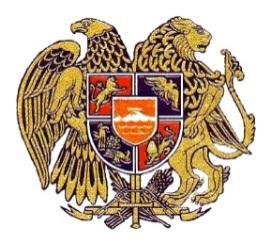 ՀԱՅԱՍՏԱՆԻ ՀԱՆՐԱՊԵՏՈՒԹՅԱՆ ՆԵՐՔԻՆ ԳՈՐԾԵՐԻ ՆԱԽԱՐԱՐՀՐԱՄԱՆՖԻԶԻԿԱԿԱՆ  ԵՎ ԻՐԱՎԱԲԱՆԱԿԱՆ ԱՆՁԱՆՑ ՔԱՂԱՔԱՑԻԱԿԱՆ ԵՎ ԾԱՌԱՅՈՂԱԿԱՆ ԶԵՆՔԻ ՀԱՄԱՊԱՏԱՍԽԱՆ ԹՈՒՅԼՏՎՈՒԹՅՈՒՆ ՏՐԱՄԱԴՐԵԼՈՒ, ԶԵՆՔԸ ՓՈԽԱՆՑԵԼՈՒԿԱՐԳԸ, ԹՈՒՅԼՏՎՈՒԹՅՈՒՆՆԵՐԻ ՁԵՎԵՐԸ ՍԱՀՄԱՆԵԼՈՒ ԵՎ ՀԱՅԱՍՏԱՆԻ ՀԱՆՐԱՊԵՏՈՒԹՅԱՆ ՆԵՐՔԻՆ ԳՈՐԾԵՐԻ ՆԱԽԱՐԱՐԻ 2002 ԹՎԱԿԱՆԻ  ՄԱՐՏԻ 20-Ի N 101 ՀՐԱՄԱՆՆ ՈՒԺԸ ԿՈՐՑՐԱԾ ՃԱՆԱՉԵԼՈՒ ՄԱՍԻՆ         Ղեկավորվելով «Նորմատիվ իրավական ակտերի մասին» օրենքի 36-րդ հոդվածով, հիմք ընդունելով «Զենքի շրջանառության կարգավորման մասին» ՀՀ օրենքի 11-րդ հոդվածի 7-րդ մասի պահանջները․Հ Ր Ա Մ Ա Յ ՈՒ Մ   Ե Մ՝1. Հաստատել`1) ֆիզիկական և իրավաբանական անձանց զենքի համապատասխան թույլտվություն տրամադրելու, զենքը փոխանցելու և թույլտվությունների ձևերը սահմանելու կարգը՝ համաձայն հավելվածի.2․ Հայաստանի Հանրապետության ներքին գործերի նախարարության ոստիկանության հասարակական անվտանգության ապահովման գլխավոր վարչության և ոստիկանության տարածքային ստորաբաժանումների պետերին`սույն հրամանը իրազեկել ողջ անձնակազմին և թույլտվության համակարգի աշխատանքները կազմակերպել հրամանի պահանջներին համապատասխան։3․ Հայաստանի Հանրապետության ներքին գործերի նախարարության ոստիկանության հասարակական անվտանգության ապահովման գլխավոր վարչության պետին`կազմակերպել վարչությունում պահվող  քաղաքացիների անվամբ հաշվառված զենքերի թղթային անձնական գործերի տեղափոխումը տարածքային ստորաբաժանումներ։4․ Հայաստանի Հանրապետության ներքին գործերի նախարարության ոստիկանության տնտեսական վարչության պետին`տպագրել անհրաժեշտ քանակությամբ հրահանգով նախատեսվող մատյաններ և ձևաթղթեր։5. Ուժը կորցրած ճանաչել Հայաստանի Հանրապետության ներքին գործերի նախարարի 2002 թվականի մարտի 20-ի «Ներքին գործերի մարմինների կողմից Հայաստանի Հանրապետության տարածքում քաղաքացիական ու ծառայողական զենքի ր փամթուշտների շրջանառության նկատմամբ իրականացվող վերահսկողության կարգի մասին» 101 հրամանը։6․ Սույն հրամանն ուժի մեջ է մտնում պաշտոնական հրապարակման օրը։   Վ. ՂԱԶԱՐՅԱՆ					                                                 «____» ___________ 2023թ.                                                                                                                    ք. ԵրևանԿ Ա Ր ԳՖԻԶԻԿԱԿԱՆ  ԵՎ ԻՐԱՎԱԲԱՆԱԿԱՆ ԱՆՁԱՆՑ ԶԵՆՔԻ ՀԱՄԱՊԱՏԱՍԽԱՆ ԹՈՒՅԼՏՎՈՒԹՅԱՆ ՏՐԱՄԱԴՐԵԼՈՒ, ԶԵՆՔԸ ՓՈԽԱՆՑԵԼՈՒ ԵՎ ԹՈՒՅԼՏՎՈՒԹՅՈՒՆՆԵՐԻ ՁԵՎԵՐԸ ՍԱՀՄԱՆԵԼՈՒ ՄԱՍԻՆ1․ Սույն կարգով սահմանվում են Հայաստանի Հանրապետության քաղաքացիներին, օտարերկրյա քաղաքացիներին, իրավաբանական անձանց քաղաքացիական և ծառայողական (այդ թվում՝ ժամանակավոր օգտագործման համար հատկացված մարտական զենքի) զենք ձեռք բերելու, պահելու և օգտագործելու, պահելու և կրելու, կրելու համապատասխան թույլտվություն տրամադրելու համար ներկայացվող փաստաթղթերն ընդունելու, ուսումնասիրելու ու թույլտվությունները ձևակերպելու, զենքը փոխանցելու պայմաններն ու պահանջները, թույլտվության ձևերը։ 2. Համաձայն «Զենքի շրջանառության կարգավորման մասին» օրենքի 11-րդ հոդվածի` Հայաստանի Հանրապետության ներքին գործերի նախարարության ոստիկանության (այսուհետ` Ոստիկանություն) տարածքային բաժինները իրենց կողմից սպասարկվող վարչական տարածքում տալիս են`1) Հայաստանի Հանրապետության քաղաքացիներին` քաղաքացիական կամ ծառայողական  զենք ձեռք բերելու թույլտվություն՝ մինչև 6 ամիս գործողության ժամկետով:2) Հայաստանի Հանրապետության քաղաքացիներին` քաղաքացիական կամ ծառայողական զենք (բացառությամբ որպես պարգև ստացած զենքերի) պահելու և կրելու թույլտվություն՝ մինչև 10 տարի գործողության ժամկետով կամ նույն ժամկետով երկարաձգելու համար:3) Հայաստանի Հանրապետության քաղաքացիներին գազային զենք պահելու և կրելու թույլտվություն՝ անժամկետ։Թույլտվությունների ստորագրման իրավունքը վերապահվում է այն ձևակերպած Ոստիկանության տարածքային ստորաբաժանման լիազոր պաշտոնատար անձանց:3. Ոստիկանության Երևան քաղաքի և մարզային վարչություններն իրենց կողմից սպասարկվող վարչական տարածքում տալիս են 2-րդ կետի 1-ին, 2-րդ և 3-րդ ենթակետերում նշված թույլտվությունները՝ հետագայում ոստիկանության տարածքային ստորաբաժանում պարտադիր տեղեկացման պայմանով: Թույլտվությունների ստորագրման իրավունքը վերապահվում է Ոստիկանության մարզային ստորաբաժանման պետին կամ նրա տեղակալին:4. Ոստիկանության հասարակական անվտանգության ապահովման գլխավոր վարչության (այսուհետև`  ՀԱԱԳ վարչություն) հասարակական կարգի ապահովման վարչությունը (այսուհետև` ՀԿԱՎ) ՀՀ տարածքում, ամբողջ ծավալով հսկողություն է իրականացնում զենքի շրջանառության նկատմամբ և տալիս է «Զենքի շրջանառության կարգավորման մասին» ՀՀ օրենքով նախատեսված հետևյալ թույլտվությունները.1) Զենքի առևտրի լիցենզիա ունեցող իրավաբանական անձանց` քաղաքացիական կամ ծառայողական զենք, հրազենի հիմնական բաղկացուցիչ մասեր, փամփուշտներ ներկրելու (արտահանելու) թույլտվություն՝ մինչև 6 ամիս գործողության ժամկետով։2) Զենքի առևտրի լիցենզիա ունեցող իրավաբանական անձանց` Հայաստանի Հանրապետության տարածքում քաղաքացիական կամ ծառայողական զենք, հրազենի հիմնական բաղկացուցիչ մասեր, փամփուշտներ ձեռք բերելու թույլտվություն՝ մինչև 6 ամիս գործողության ժամկետով։3) Քաղաքացիական կամ ծառայողական զենք ձեռք բերելու իրավունք ունեցող իրավաբանական անձանց` զենք և փամփուշտներ ձեռք բերելու թույլտվություն՝ մինչև 6 ամիս գործողության ժամկետով։4) Զենքի հավաքածու կազմելու թույլտվություն՝ մինչև 10 տարի գործողության ժամկետով կամ նույն ժամկետով երկարաձգելու համար։5) Զենքի հավաքածու ցուցադրելու թույլտվություն` մինչև 6 ամիս գործողության ժամկետով։6) Քաղաքացիական, ծառայողական կամ մարտական զենքի առանձին տեսակներ պահելու և օգտագործելու թույլտվություն` մինչև 10 տարի գործողության ժամկետով կամ նույն ժամկետով երկարաձգելու համար։7) Իրավունք ունեցող ֆիզիկական անձանց քաղաքացիական և ծառայողական զենք և դրանց փամփուշտներ ներկրելու (արտահանելու) թույլտվություն (թույլատրող փաստաթուղթ՝ եզրակացություն)՝ 2 ամիս գործողության ժամկետով կամ նույն ժամկետներով երկարաձգելու համար:8) Իրավունք ունեցող իրավաբանական անձանց քաղաքացիական և ծառայողական զենք և դրանց փամփուշտներ ներկրելու (արտահանելու) թույլտվություն (թույլատրող փաստաթուղթ՝ եզրակացություն)՝  6 ամիս գործողության ժամկետով կամ նույն ժամկետներով երկարաձգելու համար:9) Հատուկ պետական պաշտպանության ենթակա անձանց ծառայողական զենք պահելու և կրելու թույլտվություն՝ անժամկետ։10) Հայաստանի Հանրապետության քաղաքացիներին` քաղաքացիական կամ ծառայողական զենք ձեռք բերելու թույլտվություն՝ մինչև 6 ամիս գործողության ժամկետով։11) Օտարերկրյա քաղաքացիներին` Հայաստանի Հանրապետությունում քաղաքացիական զենք ձեռք բերելու թույլտվություն՝ մինչև 5 օր գործողության ժամկետով։12) Հայաստանի Հանրապետության քաղաքացիներին` զենքի հավաքածու կազմելու թույլտվություն՝ մինչև 10 տարի գործողության ժամկետով կամ նույն ժամկետով երկարաձգելու համար։13) Հայաստանի Հանրապետության քաղաքացիներին` զենքի հավաքածու ցուցադրելու թույլտվություն` մինչև 6 ամիս գործողության ժամկետով։14) Հայաստանի Հանրապետության քաղաքացիներին` քաղաքացիական (բացառությամբ գազային) կամ ծառայողական զենք պահելու և կրելու թույլտվություն՝ մինչև 10 տարի գործողության ժամկետով կամ նույն ժամկետով երկարաձգելու համար։15) Հայաստանի Հանրապետության քաղաքացիներին գազային զենք պահելու և կրելու թույլտվություն՝ անժամկետ։16) Ծառայողական պարտականությունների կատարման ժամանակ ծառայողական, այդ թվում նաև` մարտական զենքի առանձին տեսակներ կրելու թույլտվություն՝ մինչև 5 տարի գործողության ժամկետով կամ նույն ժամկետով երկարաձգելու համար։17) Օտարերկրյա քաղաքացիներին` քաղաքացիական զենք և դրանց փամփուշտներ արտահանելու թույլտվություն (թույլատրող փաստաթուղթ՝ եզրակացություն)՝ 5 օր գործողության ժամկետով:18) Օտարերկրյա քաղաքացիներին` քաղաքացիական զենք և դրանց փամփուշտներ ներկրելու թույլտվություն (թույլատրող փաստաթուղթ՝ եզրակացություն)։19) Որպես պարգև ստացած զենք պահելու և կրելու թույլտվություն՝ անժամկետ։20) Որպես պարգև ստացած և կրակոց արձակելու համար ոչ պիտանի դարձրած (մալած) զենք պահելու թույլտվություն՝ անժամկետ։5. Ոստիկանության ՀԱԱԳ վարչության ՀԿԱՎ-ի կողմից 4-րդ կետի 14-րդ և 15-րդ ենթակետերում նշված թույլտվություններ (բացառությամբ պարգևատրված զենքերով) տալու դեպքում, հետագա հաշվառման համար նյութերն ուղարկվում են զենքի սեփականատիրոջ բնակության վայրի Ոստիկանության տարածքային ստորաբաժանում: Ոստիկանության տարածքային ստորաբաժանումներում թղթային հաշվառումն իրականացվում է յուրաքանչյուր քաղաքացու համար մեկ անձնական գործ կազմելու միջոցով, որը ներառում է վերջինիս պատկանող քաղաքացիական և ծառայողական զենքերի հաշվառման համար անհրաժեշտ փաստաթղթերը։ Թույլտվությունների ստորագրման իրավունքը վերապահվում է վարչության պետին կամ նրա տեղակալին:6. Սույն հրահանգով նախատեսված թույլտվությունների և մատյանների ձևաթղթերը  պատվիրում են Ոստիկանության թույլտվություն տրամադրող ստորաբաժանումների կողմից Ոստիկանության տպարանից:7. Զենք ձեռք բերելու թույլտվություններ ստանալու համար ներկայացվող փաստաթղթերը քննարկվում են 23 աշխատանքային օրվա ընթացքում, իսկ զենք կրելու, պահելու և կրելու, պահելու և օգտագործելու, զենքի հավաքածու կազմելու, դրանք ցուցադրելու թույլտվությունները ձևակերպվում և հանձնվում են 5 աշխատանքային օրվա ընթացքում:8. Թույլտվությունները տրվում, կամ գործողության ժամկետները երկարաձգվում են «Պետական տուրքի մասին» ՀՀ օրենքով սահմանված պետական տուրքը վճարելուց հետո:9. Զենքով պարգևատրված անձինք, ոչ ռազմականացված պետական մարմինների և կազմակերպությունների պաշտոնատար անձինք, ինչպես նաև` պետական ռազմականացված կազմակերպությունների զինծառայողներն ազատվում են իրենց ժամանակավորապես հատկացված զենքը պահելու և կրելու թույլտվության համար նախատեսված պետական տուրքի վճարումից:10. Օտարերկրյա քաղաքացիների կողմից մարզական միջոցառումներին մասնակցելու, որսորդությամբ զբաղվելու, ցուցադրելու նպատակով իրենց պատկանող զենքն ու փամփուշտները Հայաստանի Հանրապետության տարածք ներկրելու մասին դիմումները ներկայացնում են նրանց հետ պայմանագիր կնքած կամ սահմանված կարգով հրավերք ուղարկած իրավաբանական անձի միջոցով: Հայաստանի Հանրապետության տարածքում քաղաքացիական զենք և փամփուշտներ ձեռք բերելու թույլտվություն, ինչպես նաև` Հայաստանի Հանրապետությունից դրանք արտահանելու թույլտվություն ստանալու համար օտարերկրյա քաղաքացիները Ոստիկանության ՀԱԱԳ վարչություն ներկայացնում են իրենց երկրի դիվանագիտական ներկայացուցչության կամ հյուպատոսության միջնորդությունը:11. Քաղաքացիների և իրավաբանական անձանց կողմից ներկայացված դիմումները, նրանց մասին տեղեկությունները գրանցվում են «Դիմումները գրանցելու և տրված թույլտվությունները հաշվառելու» մատյանում: Մատյանում գրանցվում են նաև ներկայացված փաստաթղթերի անվանումներն ու նրանց ուսումնասիրությունների արդյունքները, նշում է կատարվում թույլտվություն տալու վերաբերյալ, իսկ մերժելու դեպքում` նշվում են պատճառները (Ձև 15): Գրանցման ժամանակ ստուգվում են քաղաքացիների դիմումներում նշված անձնագրային տվյալները, իսկ իրավաբանական անձանցից ստացված նյութերում ստուգվում են կանոնադրական դրույթների, հիմնադիր և գրանցման փաստաթղթերի համապատասխանությունը սույն հրահանգի պահանջներին:12. Անհրաժեշտ փաստաթղթերը սահմանված կարգի խախտումներով ներկայացնելու և օրենքով նախատեսված ժամկետում թերությունները չվերացնելու դեպքում դիմումը ենթակա է մերժման` հիմնավոր պատճառաբանությամբ:13. Օտար լեզվով կազմված փաստաթղթերին կցվում են դիվանագիտական ներկայացուցչությունների, հյուպատոսությունների, Հայաստանի Հանրապետության նոտարների, կամ Հայաստանի Հանրապետության օրենսդրությամբ սահմանված կարգով, այն հաստատելու իրավունք ունեցող այլ մարմինների կողմից վավերացված թարգմանությունները:15. Իրավաբանական և ֆիզիկական անձանց կողմից ներկայացված փաստաթղթերը ուսումնասիրելուց, տեխնիկապես պիտանի, ստուգելու նպատակով կրակված և ձեռք բերելու (ստանալու) օրինականությունն ուսումնասիրելուց հետո թույլտվություն տալու մասին դրական որոշում կայացնելուց հետո Ոստիկանության ստորաբաժանումների կողմից տրվում են հետևյալ թույլտվությունները (թույլատրող փաստաթղթերը).    Իրավաբանական անձանց՝1) Զենք (փամփուշտներ, հրազենի հիմնական բաղկացուցիչ մասեր) ձեռք բերելու  թույլտվություն՝ զենքի առևտրի լիցենզիա ունեցող իրավաբանական անձանց (Ձև 3). 2) Զենք (փամփուշտներ, հրազենի հիմնական բաղկացուցիչ մասեր) ներկրելու (արտահանելու)  թույլտվություն (թույլատրող փաստաթուղթ՝ եզրակացություն)՝ զենքի առևտրի լիցենզիա ունեցող իրավաբանական անձանց.3) Քաղաքացիական և ծառայողական զենք և դրանց փամփուշտներ ներկրելու (արտահանելու) թույլտվություն (թույլատրող փաստաթուղթ՝ եզրակացություն)՝  իրավունք ունեցող իրավաբանական անձանց.4) Հայաստանի Հանրապետության տարածքում զենք (փամփուշտներ) ձեռք բերելու  թույլտվություն՝ քաղաքացիական կամ ծառայողական զենք ձեռք բերելու իրավունք ունեցող իրավաբանական անձանց (Ձև 3):5) Զենքի (փամփուշտների) հավաքածու կազմելու թույլտվություն՝ զենքի հավաքածու կազմող իրավաբանական անձանց (Ձև 11)։6) Զենք (փամփուշտներ) ցուցադրելու թույլտվություն՝ զենքի ցուցադրությամբ զբաղվող կազմակերպություններին (Ձև 12)։7) Քաղաքացիական, ծառայողական կամ մարտական զենքի (փամփուշտների, հրազենի հիմնական բաղկացուցիչ մասերի) առանձին տեսակներ պահելու և օգտագործելու (պահելու) թույլտվություն (Ձև 10)ա. հատուկ կանոնադրական խնդիրներ իրականացնող իրավաբանական անձանցբ. ուսումնական հիմնարկներինգ. մարզական և որսորդական տնտեսություն վարող կազմակերպություններինդ. հրաձգարաններինե. մասնագիտացված հատուկ լաբորատորիաներին: զ. զենքի առևտրով զբաղվող իրավաբանական անձանցէ. արտադրանքի գնդակակայունության փորձարկումներ իրականացնող իրավաբանական անձանցը. ՀՀ կրթության գիտության մշակույթի և սպորտի նախարարությունում հավատարմագրված զենքի պատմամշակութային և արվեստաբանական փորձաքննություն իրականացնող իրավաբանական անձանց: Սույն թույլտվությունը ստանալիս ներկայացվում է նաև ՀՀ կրթության գիտության մշակույթի և սպորտի նախարարության հավատարմագիրը` նշված գործունեությամբ զբաղվելու վերաբերյալթ. պահեստային գործառույթ իրականացնող իրավաբանական անձանցժ. զենքի հավաքածու ունեցող իրավաբանական անձանցի. զենքի ցուցադրությամբ զբաղվող իրավաբանական անձանց:«ե», «զ» պարբերություններում նշված իրավաբանական անձանց տրվող թույլտվություններն ուժի մեջ են պահման թույլատրված զենքերի համարային հաշվառման ցուցակների առկայության դեպքում, որոնցում նշվում է յուրաքանչյուր միավորի տեսակը, մոդելը, տրամաչափը, սերիան, համարը և արտադրման տարեթիվը:    Ֆիզիկական անձանց՝  8) Հայաստանի Հանրապետության քաղաքացիներին` քաղաքացիական կամ ծառայողական  զենք ձեռք բերելու թույլտվություն (Ձև 2):  9) Օտարերկրյա քաղաքացիներին` Հայաստանի Հանրապետությունում քաղաքացիական զենք ձեռք բերելու թույլտվություն (Ձև 2):    10) Հայաստանի Հանրապետության քաղաքացիներին` քաղաքացիական կամ ծառայողական զենք (փամփուշտներ) ներկրելու թույլտվություն (թույլատրող փաստաթուղթ՝ եզրակացություն)։11) Օտարերկրյա քաղաքացիներին` քաղաքացիական զենք (փամփուշտներ) ներկրելու (արտահանելու) թույլտվություն (թույլատրող փաստաթուղթ՝ եզրակացություն)։12) Հայաստանի Հանրապետության քաղաքացիներին` զենքի (փամփուշտների) հավաքածու կազմելու թույլտվություն (Ձև 12):13) Հայաստանի Հանրապետության քաղաքացիներին` զենք (փամփուշտներ) ցուցադրելու թույլտվություն (Ձև 14):14) Հայաստանի Հանրապետության քաղաքացիներին` քաղաքացիական կամ ծառայողական զենք պահելու և կրելու թույլտվություն (Ձև 4) 15) Հատուկ կանոնադրական խնդիրներ իրականացնող իրավաբանական անձանց աշխատողներին` ծառայողական պարտականությունների կատարման ժամանակ ծառայողական զենք (այդ թվում նաև մարտական զենքի առանձին տեսակներ) կրելու թույլտվություն (Ձև 8)16) Հայաստանի Հանրապետության քաղաքացիներին` որպես պարգև ստացած զենք պահելու և կրելու թույլտվություն (Ձև 6 ) 17) Հայաստանի Հանրապետության քաղաքացիներին` որպես պարգև ստացած և կրակոց արձակելու համար ոչ պիտանի դարձրած (մալած) զենք պահելու թույլտվություն (Ձև 7)18) Ծառայողական զենք պահելու և կրելու թույլտվություն (Ձև 9)ա. հատուկ պետական պաշտպանության ենթակա անձանցբ. պետական մարմինների պաշտոնատար անձանց16․ Քաղաքացիական և ծառայողական զենքի, դրա հիմնական (բաղկացուցիչ) մասերի ու փամփուշտների ներմուծման, արտահանման և (կամ) տարանցիկ փոխադրման թույլտվության (թույլատրող փաստաթղթի՝ եզրակացության) տրամադրման կարգը և ձևը սահմաված է Հայաստանի Հանրապետության կառավարության 2015 թվականի նոյեմբերի 12-ի N 1301-Ն որոշմամբ։ 17. Զենքի հավաքածու կազմելու թույլտվություն ստանալու համար իրավաբանական անձի ղեկավարը Ոստիկանության ՀԱԱԳ վարչություն պարտավոր է ներկայացնել`ա. դիմում (Ձև 16)բ. իրավաբանական անձի կանոնադրությունը և պետական գրանցման փաստաթղթերի պատճեններըգ. զենք ու փամփուշտներ պահելու համար նախատեսված շինությունների, զետեղարանների, պահեստների վարձակալության պայմանագիրը կամ դրանց սեփականության իրավունքը հաստատող փաստաթղթերդ. Հայաստանի Հանրապետության ներքին գործերի նախարարության ոստիկանության թույլտվության համակարգի, հրդեհային անվտանգության տեսչական մարմին կողմից  կազմված զենք ու փամփուշտներ պահելու համար նախատեսված շինությունների և զետեղարանների ուսումնասիրության ակտըե. Ոստիկանության պահպանություն իրականացնող ստորաբաժանման հետ կնքված պայմանագրի պատճենը` շինությունների պահպանության և պահնորդաազդանշանային կենտրոնացված պահպանության դիտակետին դրանք միացնելու մասինզ. իրավաբանական անձի ղեկավարի հրամանների պատճենները` իրավաբանական անձի ղեկավարի տեղակալի կամ այլ աշխատողի վրա զենքի ու փամփուշտների պահպանության պատասխանատվությունը դնելու մասին, զետեղարանում զենքն ու փամփուշտները պահելու և հանձնելու պատասխանատու անձ նշանակելու մասին, զենքի ու փամփուշտների հետ առնչվող աշխատանքներին թույլատրված անձանց ցուցակները: է. զենքի ու փամփուշտների հետ առնչվող անձանց զենքի տիրապետմանը խոչընդոտող հիվանդությունների և ֆիզիկական թերությունների բացակայության վերաբերյալ բժշկական եզրակացությունը, եթե վերջիններս չունեն քաղաքացիական կամ ծառայողական զենք պահելու և կրելու կամ կրելու թույլտվություն։ Սույն կետում նշված փաստաթղթերը ներկայացվում են նաև թույլտվությունների գործողության ժամկետները երկարաձգելու դեպքում: Թույլտվությունում փոփոխություններ կատարելիս ներկայացվում են միայն փոփոխությունների պատճառ հանդիսացող փաստաթղթեր, որոնք կոնկրետ իրավաբանական փաստի մասին պարունակում են տեղեկություններ և դրա հետ առնչվող լրացուցիչ այլ նյութեր:18. Զենքի ու փամփուշտների հավաքածու կազմելու թույլտվություն ստանալու համար իրավաբանական անձի ղեկավարը, բացի 17-րդ կետում նշված փաստաթղթերից, պատմամշակութային հավաքածուներ ստեղծելու դեպքում պարտավոր է Ոստիականության ՀԱԱԳ վարչություն ներկայացնել նաև Հայաստանի Հանրապետության կրթության, գիտության, մշակույթի և սպորտի նախարարության համաձայնությունը։         19․ Հայաստանի Հանրապետության քաղաքացիները հավաքածու կազմելու թույլտվություն ստանալու համար պարտավոր են ներկայացնել`1) դիմում (Ձև 16)2) Հայաստանի Հանրապետության քաղաքացիությունը կամ անձը հաստատող փաստաթուղթ3) 3x4 սմ չափի երկու լուսանկար:Հրազենի և հաշվառված այլ զենքի հավաքածու կազմելիս հայցվորը պարտավոր է լրացուցիչ ներկայացնել առկա զենքի համարային հաշվառման ցուցակը (Ձև 17), իսկ որպես պարգև ստացած զենքը հավաքածուի մեջ ընդգրկելիս նշվում է դրա տվյալները: Ցուցակի հետ պարտադիր ներկայացվում են նաև զենք պահելու և կրելու թույլտվությունները: Հայաստանի Հանրապետության քաղաքացիները զենքի հավաքածու կազմելու թույլտվություն ստանալու համար զենքի տիրապետմանը խոչընդոտող հիվանդությունների և ֆիզիկական թերությունների բացակայության վերաբերյալ բժշկական եզրակացություն չի ներկայացնում։  20. Առաջին անգամ զենք ձեռք բերելու թույլտվություն ստանալիս, իրավաբանական անձի ղեկավարը (բացառությամբ զենքի ու փամփուշտների առևտրով և հավաքածու ունեցող իրավաբանական անձանց) պարտավոր են Ոստիկանության ՀԱԱԳ վարչություն  ներկայացնել`1) դիմում2) իրավաբանական անձի կանոնադրության և պետական գրանցման փաստաթղթերի պատճենները3) զենք ու փամփուշտներ պահելու համար նախատեսված շինությունների, զետեղարանների, պահեստների վարձակալության պայմանագիրը կամ դրանց սեփականության իրավունքը հաստատող փաստաթղթեր4) Հայաստանի Հանրապետության ներքին գործերի նախարարության ոստիկանության թույլտվության համակարգի, հրդեհային անվտանգության տեսչական մարմնի մարմինների աշխատակիցներից կազմված ակտը՝ զենք ու փամփուշտներ պահելու համար նախատեսված շինությունների և զետեղարանների ուսումնասիրության վերաբերյալ5) Ոստիկանության պահպանություն իրականացնող ստորաբաժանման հետ կնքված պայմանագրի պատճենը` շինությունների պահպանության և պահնորդաազդանշանային կենտրոնացված պահպանության դիտակետին դրանց միացնելու մասին6) զենքի ու փամփուշտների պահպանության համար պատասխանատու նշանակելու մասին իրավաբանական անձի ղեկավարի հրամանի պատճենը7) զենքի և փամփուշտների հետ առնչվող աշխատանքներին թույլատրված անձանց ցուցակը8) զենքի և փամփուշտների հետ առնչվող անձանց զենքի տիրապետմանը խոչընդոտող հիվանդությունների և ֆիզիկական թերությունների բացակայության վերաբերյալ բժշկական եզրակացություն, եթե վերջիններս չունեն քաղաքացիական կամ ծառայողական զենք պահելու և կրելու կամ կրելու թույլտվություն։9) զենքի անհրաժեշտ քանակության հաշվարկը (Ձև 18), Իրավաբանական անձանց զենք ձեռք բերելու թույլտվություն տրվում է դիմումի և առկա զենքի մասին տեղեկություններ ներկայացնելու պայմանով:21. Զենքի առևտրի լիցենզիա ունեցող կազմակերպությունների և զենքի ու փամփուշտների հավաքածուներ կազմելով զբաղվող իրավաբանական անձանց ղեկավարները զենք ու փամփուշտներ ձեռք բերելու թույլտվություններ ստանալու համար պարտավոր են ներկայացնել դիմում:22. Պետական և համայնքի սեփականություն հանդիսացող թանգարանները Հայաստանի Հանրապետության թանգարանային հավաքածուի պետական մասի մեջ ընդգրկելու համար զենք և փամփուշտներ ձեռք են բերում թույլտվությամբ, իսկ զենքի առանձին տեսակների նվիրատվության կամ փոխանցման դեպքում թանգարանի ղեկավարը դիմումի հետ մեկտեղ Ոստիկանության ՀԱԱԳ վարչություն արտավոր է ներկայացնել`1) Հայաստանի Հանրապետության կրթության, գիտության, մշակույթի և սպորտի նախարարության կողմից վավերացված պայմանագրի պատճենը` զենքի առանձին տեսակների (հավաքածուների) նվիրատվության (փոխանցման) մասին․2) փոխանցվող ցուցանմուշ-զենքի նկատմամբ նվիրատուի սեփականության իրավունքը հաստատող փաստաթուղթ․3) Հայաստանի Հանրապետության կրթության, գիտության, մշակույթի և սպորտի նախարարության միջնորդագիրը՝ զենքի կոնկրետ տեսակներ ձեռք բերելու վերաբերյալ` նշելով տեղեկություններ դրանց մասին:23. Իրավաբանական անձանց կողմից փամփուշտներ և հրազենի հիմնական բաղկացուցիչ մասեր ձեռք բերելու թույլտվությունների ձևակերպումը իրականացվում է զենք ձեռք բերելու թույլտվությունների համար սահմանված կարգով: Օգտագործված, կորած կամ ոչնչացման հանձնված փամփուշտների փոխարեն նորերը ձեռք բերելու համար դիմումատուն լրացուցիչ ներկայացնում է.1) իրավաբանական անձի ղեկավարի կողմից հաստատված փամփուշտների դուրսգրման ակտը (Ձև 19)․2) ուսումնական և այլ նպատակներով իրականացված հրաձգությունների ժամանակ փամփուշտների դուրսգրման օրինականությունը հաստատող  փաստաթղթեր.3) ոչնչացման նպատակով Ոստիկանությանը փոխանցված փամփուշտների ընդունման (հանձնման) ակտերը:24. Իրավաբանական անձանց հավաքածուներ կազմելու թույլտվություններ և զենք պահելու և օգտագործելու թույլտվություններ տալու կամ դրանց գործողության ժամկետները երկարաձգելու ժամանակ ուսումնասիրվում են զենք պահելու պայմանները, օբյեկտների տեխնիկական հագեցվածությունը և հաշվառման փաստաթղթերը: Արդյունքում կազմվում է ակտ (Ձև 20), որում նշվում է զենք ու փամփուշտներ պահելու թույլատրելի քանակությունը, ինչպես նաև` դրանք պահելու պայմաններն ապահովող չհրկիզվող կամ մետաղյա պահարանների, դարակաշարերի և հրդեհային անվտանգության ահազանգման միջոցների առկայությունը:25. Հայաստանի Հանրապետության քաղաքացիներն առաջին անգամ քաղաքացիական կամ ծառայողական զենք ձեռք բերելու, զենք պահելու և կրելու թույլտվություն ստանալու համար համապատասխան Ոստիկանության մարմին պարտավոր են ներկայացնել.1) դիմում (Ձև 1), որում նշվում են անձնագրային տվյալներ, բնակության վայրը, առկա զենքի և  զենք պահելու պայմանների մասին տեղեկություններ2) զենքի պահպանման պայմանների առկայության վերաբերյալ հաշվառման կամ բնակության վայրի (կախված զենքը պահելու վայրից) Ոստիկանության տարածքային ստորաբաժանման ղեկավարի կողմից հաստատված տեղեկանք. 3) Հայաստանի Հանրապետության քաղաքացիությունը կամ անձը հաստատող փաստաթղթի պատճեն. 4) 3x4 սմ չափի երկու լուսանկար. 5) դիմողի մոտ զենքի տիրապետմանը խոչընդոտող հիվանդությունների և վիճակների բացակայության մասին բժշկական եզրակացություն. 6) պետական տուրքի վճարման անդորրագիր (անդորագրեր)՝ «Պետական տուրքի մասին» օրենքով սահմանված կարգով և չափով. 7) զենքի հետ կապված և անվտանգության կանոնների իմացության տեսական և գործնական քննությունները հանձնելու համապատասխան փաստաթուղթ: Թվարկված փաստաթղթերը` բացառությամբ սույն կետի 7-րդ ենթակետերով նախատեսված փաստաթղթի,  Ոստիկանության ստորաբաժանում ներկայացվում են նաև թույլտվությունների ժամկետները երկարաձգելու համար: Հայաստանի Հանրապետության քաղաքացիների կողմից քաղաքացիական կամ ծառայողական զենք պահելու և կրելու գործող թույլտվություն ունենալու պայմաններում նոր զենք ձեռք բերելու, պահելու և կրելու թույլտվություն ստանալու համար Ոստիկանության մարմիններ սույն կետի 6-րդ և 7-րդ ենթակետերով նշված փաստաթղթեր չեն ներկայացնում։  Պետական ռազմականացված կազմակերպությունների աշխատակիցները բժշկական եզրակացության փոխարեն կադրային ստորաբաժանումից ներկայացնում են տեղեկանք ծառայության մեջ գտնվելու մասին, իսկ հատուկ կանոնադրական խնդիրներ իրականացնող իրավաբանական անձանց աշխատողները վերոնշյալ բժշկական եզրակացության փոխարեն ներկայացնում են ծառայողական (մարտական) զենք պահելու, պահելու և կրելու թույլտվությունը: Նշված փաստաթղթերի բացակայության դեպքում վերը նշված անձինք ներկայացնում են փաստաթղթեր` ընդհանուր հիմունքներով:26. Հավաքածուի մեջ ընդգրկելու նպատակով զենք ձեռք բերելու թույլտվություն ստանալու համար Հայաստանի Հանրապետության քաղաքացին պարտավոր է դիմում ներկայացնել Ոստիկանության ՀԱԱԳ վարչություն (Ձև 21), որում նշվում են զենքի պահման պայմանները և կից ներկայացվում է հավաքածու կազմելու թույլտվության պատճենը: Սառը շեղբավոր և հնաոճ զենք կամ դրանց կրկնօրինակներ ու պատճեններ Հայաստանի Հանրապետության քաղաքացիները ձեռք են բերում հավաքածու կազմելու թույլտվություն ներկայացնելու դեպքում:27. Նվիրատվության կամ ժառանգության կարգով զենք ստանալու դեպքում նվիրառու իրավաբանական և ֆիզիկական անձինք համապատասխան Ոստիկանության ստորաբաժանում ներկայացնում են տվյալ զենքը ձեռք բերելու թույլտվությունը, ինչպես նաև` ժառանգման իրավունքը հավաստող փաստաթղթեր:28. Դիմումի, ստացված նյութերի, իրականացված ստուգումների արդյունքում և թույլտվության պայմանների բավարարման դեպքում թույլտվության համակարգի աշխատակիցը, կամ այդ պարտականությունները կատարող պաշտոնատար անձը կայացնում է թույլտվություն տալու եզրակացություն և դիմումի վրա կատարում է հետևյալ բնույթի գրառում` «Հնարավոր եմ համարում տալ թույլտվություն», որը վավերացնում է իր ստորագրությամբ։ Սույն եզրակացությունը համաձայնեցվում է Ոստիկանության ստորաբաժանման ղեկավարի կամ նրա պարտականությունները կատարող անձի հետ: 29. Պարգևատրման, նվիրատվության, ժառանգման կարգով ստացված, այդ թվում` ՀՀ թանգարանային հավաքածուի մեջ գրանցված կամ հատուկ հավաքածուի մեջ ընդգրկված զենքերը, երկշաբաթյա ժամկետում ենթակա են գրանցման Ոստիկանության ստորաբաժանումներում: Հատուկ կանոնադրական խնդիրներ իրականացնող իրավաբանական անձանց աշխատողներին և հատուկ պետական պաշտպանության ենթակա և պետական մարմինների պաշտոնատար անձանց ժամանակավոր հատկացված զենքը ենթակա է գրանցման Ոստիկանութան  ՀԱԱԳ վարչությունում:30. Քաղաքացիական և ծառայողական զենքը Ոստիկանության ստորաբաժանումներում գրանցելու համար Հայաստանի Հանրապետության քաղաքացիները պարտավոր են ներկայացնել ձեռք բերելու թույլտվության կրկնօրինակը` վաճառելու մասին մատակարար կազմակերպության նշումով, իսկ սեփականատիրոջից անմիջապես գնելու, նվեր կամ ժառանգություն ստանալու դեպքում` ձեռք բերելու թույլտվության կրկնօրինակը:Որպես պարգև ստացած զենքը գրանցվում է  Ոստիկանության ՀԱԱԳ վարչությունում` պարգևատրվողի կողմից դիմումը, պարգևատրումը հաստատող փաստաթուղթը` Հայաստանի Հանրապետության վարչապետի որոշման պատճենները, օտարերկրյա պետությունների կամ կառավարությունների ղեկավարների պարգևատրման փաստաթղթերը և դրանց թարգմանությունների վավերացված պատճենները, ինչպես նաև` 3x4սմ չափի երկու լուսանկար ներկայացնելու դեպքում:Հայաստանի Հանրապետության տարածքից դուրս ձեռք բերված զենքը, բացառությամբ հավաքչարարության նպատակով ձեռք բերվածների, ոստիկանության մարմիններում հաշվառման է վերցվում այդ զենքի սեփականատիրոջ կողմից ձեռք բերված զենքը, դիմումը, ՀՀ ՆԳ ոստիկանության կողմից տրված և Հայաստանի Հանրապետության մաքսային մարմնի նշումով Հայաստանի Հանրապետության տարածք զենք ներկրելու թույլտվությունը և համապատասխանության գնահատման փաստաթուղթ ներկայացնելու դեպքում:31. Պետական մարմինների պաշտոնատար անձանց ժամանակավոր հատկացված կարճափող հրազենը գրանցվում է Ոստիկանության ՀԱԱԳ վարչությունում հետևյալ փաստաթղթերը ներկայացնելու դեպքում`1) դիմում 2) պետական մարմնի ղեկավարի հրամանի վավերացված պատճենը3) զենք կրելուն խոչընդոտող հիվանդությունների ու ֆիզիկական թերությունների բացակայության մասին բժշկական եզրակացությունը, եթե տվյալ անձը չունի քաղաքացիական կամ ծառայողական զենք պահելու և կրելու թույլտվություն4) 3x4 սմ չափի երկու լուսանկար:32. Ձեռք բերված (ստացված) զենքի ու փամփուշտների գրանցման համար իրավաբանական անձինք (բացառությամբ մատակարար կազմակերպությունների) պարտավոր են Ոստիկանության ՀԱԱԳ վարչություն ներկայացնել`1) թույլտվության կրկնօրինակները` զենք ու փամփուշտներ ձեռք բերելու մասին մատակարար կազմակերպության նշումով2) ժամանակավոր օգտագործման համար ստացված զենքի ու փամփուշտների ելքի-մուտքի փաստաթղթերը (կարգագիր, հաշիվ-կարգագիր, ապրանքագիր, ընդունման-փոխանցման ակտ)Զենք ու փամփուշտներ պահելու և օգտագործելու նախկինում տրված թույլտվությունները վերաձևակերպելու ժամանակ ենթակա են հանձնման` առանց գործողության ժամկետի փոփոխման:33. Հատուկ կանոնադրական խնդիրներ իրականացնող իրավաբանական անձինք իրենց հաստիքային աշխատողների համար ծառայողական պարտականությունների կատարման ժամանակ զենք կրելու թույլտվություն ստանալու համար Ոստիկանության ՀԱԱԳ վարչություն պարտավոր են ներկայացնել`1) կազմակերպության ղեկավարի գրավոր դիմումը, զենք կրելու թույլտվություն հատկացնելու ենթակա աշխատողների անուն, ազգանուն, հայրանունները և նրանց անձնագրերի պատճենները2) զենքի ու փամփուշտների պահպանության ապահովման համար պատասխանատու անձ նշանակելու, ինչպես նաև` զենքը կրելու իրավունք ունեցող աշխատողներին առկա զենքի անձնական ամրագրման մասին հրամանների վավերացված պատճենները3) հատուկ պատրաստականության դասընթացներ անցնելու վերաբերյալ տեղեկանք4) յուրաքանչյուր աշխատողի համար զենքի տիրապետմանը խոչընդոտող հիվանդությունների և ֆիզիկական թերությունների բացակայության մասին բժշկական եզրակացություն5) յուրաքանչյուր անձի համար 3x4 սմ չափի երկու լուսանկար, պետական տուրքի վճարման անդորրագիր, ինչպես նաև` մեկական լրացուցիչ լուսանկար, եթե աշխատողին սահմանված նորմերին համապատասխան մեկից ավելի զենք է ամրագրվում:34. Գրանցման փաստաթղթերի հետ մեկտեղ Հայաստանի Հանրապետության քաղաքացիները ձեռք բերված զենքը Ոստիկանության ստորաբաժանման թույլտվության համակարգի աշխատակցին են ներկայացնում օգտագործման անվտանգությունն ապահովելու նպատակով տեխնիկական վիճակը զննելու համար: Ընդ որում` ստուգվում է զենքի համարային տվյալների համապատասխանությունը թույլտվության կրկնօրինակներում, ելքի-մուտքի և այլ փաստաթղթերում նշված համարային տվյալների հետ:   Իրավաբանական անձանց զենքի ու փամփուշտների զննումը իրականացվում է դրանց պահելու վայրում: Զենքի զննում իրականացվում է նաև իրավաբանական անձանց և քաղաքացիներին տրված թույլտվությունների ժամկետների երկարաձգման դեպքում:35. Անսարքություններ ունեցող զենքն ու փամփուշտները, ինչպես նաև առգրավված, կամավոր հանձնած կամ գտնված զենքը ստուգման նպատակով սահմանված կարգով ուղարկվում է Հայաստանի Հանրապետության ներքին գործերի նախարարության փորձաքրեագիտական վարչություն:36. Իրավաբանական անձանց տրվող զենք ու փամփուշտներ պահելու և օգտագործելու թույլտվություններում զենքի ու փամփուշտների քանակը չի նշվում: Իրավաբանական անձանց աշխատողներին և ՀՀ քաղաքացիներին յուրաքանչյուր միավոր զենք կրելու, պահելու և կրելու համար տրվում է առանձին թույլտվություն:37. Զենքի հավաքածու կազմող իրավաբանական անձանց ու քաղաքացիներին զենք պահելու թույլտվության հետ միասին հանձնվում է թույլտվությունը ստորագրելու իրավունք ունեցող ոստիկանության մարմնի ղեկավարի կողմից հաստատված և այդ մարմնի կնիքով վավերացված զենքի համարային հաշվառման ցուցակը (Ձև 17):38. Օտարերկրյա քաղաքացիներին հրավիրող մարզական և որսորդական կազմակերպությունները Ոստիկանության ՀԱԱԳ վարչությունից զենք ու փամփուշտներ ներկրելու թույլտվություն ստանալուց հետո տվյալ անձանց պատկանող զենքն ու փամփուշտները պահում են հատուկ սարքավորված զետեղարաններում: Նշված իրավաբանական անձինք պարտավոր են ունենալ կամ ՀՀ ՆԳՆ ոստիկանությունից ստանալ նման զենք ու փամփուշտներ պահելու թույլտվություն:39. Մարզական կազմակերպությունները (ակումբները) իրենց անդամ Հայաստանի Հանրապետության քաղաքացիներին պատկանող զենքը պահելու համար պարտավոր են իրենց զետեղարանում հատկացնել հատուկ տեղ` չհրկիզվող մետաղյա պահարան կամ բուրգ:40. Զենքի և փամփուշտների հավաքածու կազմելու թույլտվություն ունեցող իրավաբանական անձինք փոխանցված զենքի և փամփուշտների հավաքածուների (եզակի նմուշների) պատասխանատու պահպանությունն իրականացնում են հավաքածու կազմելու թույլտվության և ոստիկանության կողմից տրված զենք պահելու թույլտվության հիման վրա: Նման զենքը պատասխանատու պահպանության ընդունելու մասին կազմվում է ակտ երեք օրինակից: Առաջինը հանձնվում է սեփականատիրոջը, երկրորդը` զենքի պահպանության պատասխանատու անձին, իսկ երրորդը ուղարկվում է Ոստիկանության ՀԱԱԳ վարչություն:41. Իրավաբանական և ֆիզիկական անձինք իրենց պատկանող զենքերը քրեագիտական պահանջների համապատասխանության, տեխնիկական բնութագրի ստուգման, իսկ ակոսափող զենքը ստուգման նպատակով կրակելու համար փորձաքրեագիտական ստորաբաժանումներին փոխանցելիս պետք է Ոստիկանության թույլտվության համակարգի ստորաբաժանումներում ստանան սահմանած նմուշի ուղեգիր (Ձև 27):42. Հայաստանի Հանրապետության թանգարանային հավաքածուին սեփականատիրոջ կողմից զենք և փամփուշտներ փոխանցելը իրականացվում է նվիրատվության պայմանագրի կամ ժառանգության իրավունքը հաստատող փաստաթղթի, պատմամշակութային կամ արվեստաբանական փորձաքննության ակտի, կոնկրետ իրերը թանգարանի հավաքածուի մեջ ընդգրկելու մասին թանգարանի ղեկավարի հրամանի առկայության դեպքում:43. Զենք և փամփուշտներ ցուցադրելու համար սեփականատերերը զենքը փոխանցում են միջոցառման կազմակերպչին` կազմելով պատասխանատու պահպանության ընդունելու մասին ակտ:44. Փոխադրման նպատակով զենքը և փամփուշտները փոխանցվում են փոխադրողին` համապատասխան պայմանագիր կնքելուց և ընդունման-հանձնման ակտ կազմելուց հետո։ Օդային տրանսպորտով զենք փոխադրելու դեպքում, դրանք ամբողջ չվերթի ընթացքում, պատասխանատու պահպանության են հանձնվում:45. Համաձայն կնքված պայմանագրի կամ հրավերքի, սպորտային միջոցառումների, որսի կամ ցուցահանդեսների մասնակցելու նպատակով, օտարերկրյա քաղաքացու կողմից ՀՀ ներկրվող զենքը մաքսային ձևակերպումները կատարելուց հետո մաքսային հայտարարագրում ստորագրության դիմաց փոխանցում է միջոցառումը նախաձեռնած կազմակերպության զենքի պահպանության պատասխանատու անձին: Ներկրված զենքը օտարերկրյա քաղաքացուն հանձնվում է միջոցառումը սկսվելուց անմիջապես առաջ, իսկ ավարտից հետո վերադարձվում է պատասխանատու պահպանության: Հայաստանի Հանրապետությունից մեկնելու ժամանակ զենքը և փամփուշտները օտարերկրյա քաղաքացուն փոխանցվում են մաքսային ձևակերպումից առաջ:46. Որսորդական տնտեսություն վարող կազմակերպության զենքի և փամփուշտների պահպանության պատասխանատու անձը, որսորդության ժամանած Հայաստանի Հանրապետության քաղաքացիներից ընդունում և հանձնում է զենքը` ընդունման-հանձնման մատյանում նշելով տեսակը, մոդելը, տրամաչափը և համարը:47. Զենք պահելու հատուկ պայմաններ ունեցող և Ոստիկանության ստորաբաժանումներից զենք պահելու թույլտվություն ստացած հրաձգային մարզական կազմակերպություններին Հայաստանի Հանրապետության քաղաքացիները իրենց պատկանող զենքը փոխանցում են պայմանագիր կնքելուց հետո` ընդունման-հանձնման մատյանում նշելով զենքի տեսակը, մոդելը, տրամաչափը և համարը:48. Հատուկ պետական պաշտպանության ենթակա անձինք ստացիոնար բուժման կամ Հայաստանի Հանրապետությունից երկարատև բացակայելու ժամանակ պարտավոր են իրենց մոտ գտնվող զենքի պահպանությունն ապահովելու նպատակով, այն ի պահ հանձնել զենքը տված գերատեսչության պատասխանատու պաշտոնատար անձին կամ բնակության վայրի Ոստիկանության ստորաբաժանումներին` ընդունման-հանձնման մատյանում նշելով փոխանցվող զենքի տեսակը, մոդելը, տրամաչափը և համարը:49. Զենքի կամ փամփուշտների փոխանցումը մի կազմակերպությունից մյուսին իրականացվում է Ոստիկանության ՀԱԱԳ վարչության հետ համաձայնեցված` փոխանցման պայմանագրի հիման վրա: Զենքի և փամփուշտների փոխանցման ժամանակ կազմվում է ընդունման-հանձնման ակտ, որի մեկ օրինակը ուղարկվում է Ոստիկանության ՀԱԱԳ վարչություն, որն իր հերթին տարածքային հաշվառումն ապահովելու նպատակով այդ մասին տեղեկացնում է զենքը փոխանցող և ընդունող կազմակերպությունների գտնվելու վայրի Ոստիկանության տարածքային ստորաբաժանումներին:50. Գեղարվեստական հարդարված զենքի հավաքածուների և մշակութային արժեք ունեցող այլ զենքերի (այդ թվում իրավասու մարմինների կողմից վերցվածների) հատուկ պայմաններում պահպանումն ապահովելու նպատակով կարող են սահմանված կարգով փոխանցվել զենքի թանգարաններից որևէ մեկին` Հայաստանի Հանրապետության կրթության գիտության մշակույթի և սպորտի նախարարության եզրակացությամբ` պատասխանատու պահպանության մասին պայմանագիր կնքելուց հետո:51. Կազմակերպություններում զենքի և փամփուշտների հաշվառումն իրականացնում է իրավաբանական անձի ղեկավարը կամ այն աշխատողը, որի վրա իրավաբանական անձի ղեկավարի հրամանով դրվել են զենքի և փամփուշտների պատասխանատու պահպանության պարտականությունները: Կառուցվածքային, տարածքային ստորաբաժանումներ ունեցող կազմակերպություններում իրավաբանական անձի ղեկավարի հրամանով զենքի և փամփուշտների պատասխանատու պահպանության պարտականությունները դրվում են յուրաքանչյուր տարածքային ստորաբաժանման ղեկավարի վրա:52. Իրավաբանական անձի մոտ առկա զենքերն ու փամփուշտները ենթակա են հաշվառման: Զենքի և փամփուշտների հաշվառումը կատարվում է ելքի-մուտքի փաստաթղթերով (կարգագրերով, ապրանքագրերով, քարտերով, ամփոփագրերով, ակտերով և այլն), ցուցակագրով, զենքի ու փամփուշտների հաշվառման մատյաններով: Թույլատրվում է հաշվառում կատարել համակարգիչների միջոցով` պարտադիր պայմանով, որ տվյալներն ամեն օր մուտքագրվեն մագնիսային և թղթային կրիչների վրա` արտացոլելով զենքի և փամփուշտների յուրաքանչյուր տեղաշարժ: Այդ նպատակով օգտագործվող փաստաթղթերի ձևերը պետք է համապատասխանեն սույն կարգով սահմանված ձևերին և հաշվառման ցուցակագրերի, մատյանների համար նախատեսված չափերին:53. Իրավաբանական անձանց հաշվառման փաստաթղթերը կազմվում են թույլտվության համակարգի ստորաբաժանումներում` գործավարության պահանջներին համապատասխան, հաշվառման ցուցակագրերում, գրանցման մատյաններում գրառումները կատարելով ելքի ու մուտքի իսկական և կատարված փաստաթղթերի հիման վրա` նշելով Ոստիկանության ստորաբաժանման կողմից տված թույլտվությունները: Սույն կարգով սահմանված զենքի և փամփուշտների հաշվառման ցուցակագրերը, գրանցման մատյանները, ինչպես նաև` ավտոմատացված հաշվառման համար նախատեսված ձևաթղթերն օգտագործելուց առաջ ենթակա են պարտադիր գրանցման` թույլտվության համակարգի ստորաբաժանման կողմից: Մատյանների թերթերը համարակալվում, կարվում և կնքվում են Ոստիկանության ստորաբաժանման կնիքով: Կազմակերպություններում և դրանց ստորաբաժանումներում զենքի պահպանության վերահսկողություն իրականացնելու նպատակով ներքին հաշվառման փաստաթղթերի վարման կարգը և զենքի պահպանության պատասխանատու անձանց պարտականությունները սահմանվում են իրավաբանական անձանց կողմից:54. Զենքի և փամփուշտների փաստաթղթերը կարվում են հաշվառման գործերում, իսկ համակարգիչներով ձևակերպված փաստաթղթերը` հաշվառման գործեր վարելու կանոնների պահանջներին համապատասխան մատյաններում: Ամրակարված փաստաթղթերի մասին տեղեկությունները նախապես մուտքագրվում են գործերի գույքացուցակում և մատյանում: Զենքի հաշվառման ցուցակագրերը, գրանցման մատյանները, հաշվառման փաստաթղթերով գործերը վարվում են զենքի ու փամփուշտների պահման պատասխանատու անձանց կողմից, իսկ դրանց ավարտից հետո հանձնվում են կազմակերպության արխիվ: Հաշվառման փաստաթղթերով գործերը, ցուցակագրերը, գրանցման մատյանները ոչնչացվում են 10 տարի պահելուց հետո, կամ տվյալ իրավաբանական անձի գործունեությունը վերահսկող Ոստիկանության ստորաբաժանման գրավոր թույլտվությամբ: Եթե հաշվառման փաստաթղթերի հետագա պահպանումը իրավաբանական անձի մոտ անհնար է, դրանք հանձնվում են Ոստիկանության ստորաբաժանումներին55. Առանձին զետեղարանում զենքի և փամփուշտների տեղաբաշխման ժամանակ դրանց պահպանության համար պատասխանատու անձանց կողմից տարվում են հետևյալ հաշվառման փաստաթղթեր.1) զենքի և փամփուշտների հանձնման-ընդունման մատյան (Ձև 29)2) զենքի ու փամփուշտների առկայության և տեխնիկական վիճակի ստուգման մատյան (Ձև 30)3) շուրջօրյա զինված պահպանության առկայության դեպքում հերթապահության հանձնման-ընդունման մատյան (Ձև 31)4) պահպանության տակ գտնվող զենքի և փամփուշտների զինասենյակներում, չհրկիզվող կամ մետաղյա պահարաններում, բուրգերում և արկղերում պահվող զենքի փաթեթավորման թերթիկները (Ձև 32)5) չհրկիզվող կամ մետաղյա պահարանում, բուրգում, արկղում տեղավորված զենքի ամրացվածության ցուցակ (Ձև 33)6) զենքի և փամփուշտների հետ կապված աշխատանքներին թույլատրված անձանց ցուցակ:56. Իրավաբանական անձանց պատկանող հավաքածուների կամ ցուցադրման ենթակա զենքի պահոցներում և զետեղարաններում պետք է վարվեն զենքի հանձնման-ընդունման, իսկ ցուցահանդեսների փակ պահոցների համար` այցելուների հաշվառման մատյաններ: Թանգարանային զենքի հաշվառման փաստաթղթերը վարվում են ցուցադրման սրահներում և պահոցներում:57. Պահեստային շինություններում զենքի և փամփուշտների տեղաբաշխման դեպքում հաշվառման փաստաթղթերը վարվում են սույն հրահանգի 55-րդ կետի 2-րդ, 6-րդ ենթակետերում նշված ձևով, ինչպես նաև`1) ստացվող, պահվող և փոխանցվող (վաճառվող) զենքի ու փամփուշտների առկայության և շարժի հաշվառման մատյանում (Ձև 34): Մեծ քանակությամբ զենքերի պահպանության դեպքում թույլատրվում է ունենալ հաշվառման մի քանի մատյաններ` ըստ զենքի մոդելի և փամփուշտների տեսակների2) դարակաշարերի վրա պահվող զենքի և փամփուշտների դարակաշարային պիտակներ (Ձև 35)3) պահպանության ստորաբաժանման համար նախատեսված ծառայողական փաստաթղթեր4) զենքի ու փամփուշտների ներկրման և արտահանման հիմնական, ժամանակավոր և միանգամյա անցագրերի հաշվառման մատյաններ:58. Բեռների պահպանության, ուղեկցման կամ ինկասացիայի ստորաբաժանումներում ինչպես նաև` պահակակետերում վարվում են հետևյալ ծառայողական փաստաթղթեր.1) իրավաբանական անձի ղեկավարի կողմից հաստատված ծառայության ժամանակացույց2) օբյեկտի (օբյեկտների) պահպանությունը, բեռների ուղեկցումը և արժեքավոր իրերի ինկասացիան իրականացնող վերակարգերի ամենօրյա պահակակետային ամփոփագրեր: Պահակակետային ամփոփագրերը պետք է հաստատվեն իրավաբանական անձի ծառայությունը կազմակերպող պատասխանատու անձի կողմից3) օբյեկտների պահպանության պահակակետերի ցանկ, ինկասացիայի և բեռների ուղեկցման երթուղիներ` նշելով օգտագործվող զենքի և փամփուշտների տեսակները և մոդելները4) իրավաբանական անձի աշխատողներին անհատական ամրացված զենքի և փամփուշտների համարային հաշվառման մատյան (Ձև 36)5) շարժական պահակախմբերի երթուղիները` հաստատված իրավաբանական անձի ղեկավարի կողմից6) ուսումնական հրաձգության, զենքի նշանափորձման և նշանազարկը ստուգելու նպատակով փամփուշտներ բաց թողնելու հայտեր, հաշվառման գործեր և իրավաբանական անձի ղեկավարի հրամանների պատճեններ:Այն դեպքերում, երբ իրավաբանական անձի հաստիքային կառուցվածքում առկա են պահպանության մի քանի ստորաբաժանումներ, բեռների ուղեկցման կամ ինկասացիոն խմբեր, վերը թվարկված փաստաթղթերի գործավարությունը կատարվում է հատուկ ստեղծված ծառայության կողմից, որն ամեն օր պահակակետային ամփոփագրեր է հանձնում ստորաբաժանումներին, ինչպես նաև` վերակարգի հերթապահներից, արտագնա պահակախմբերից, բեռներ ուղեկցող և ինկասացիայի խմբերից ընդունում է լրացված ամփոփագրերը:59. Զենքի և փամփուշտների առևտրով զբաղվող իրավաբանական անձանց կողմից վարվում են.1) ստացվող, պահվող և փոխանցվող զենքի ու փամփուշտների առկայության և շարժի հաշվառման մատյաններ, ինչպես նաև` կոմիսիոն վաճառքի ընդունված զենքի և փամփուշտների հաշվառման նույնանման առանձին մատյաններ2) վաճառված զենքի և փամփուշտների հաշվառման մատյան (Ձև 37)3) փաստաթղթեր` սահմանված սույն հրահանգի 55-րդ կետի ա, գ, զ ենթակետերում, զենքի և փամփուշտների պահման յուրաքանչյուր վայրի համար (զինասենյակի, պահեստի, շինության)4) զենքի և փամփուշտների ընդունման (Ձև 38) ակտ:60. Հատուկ կանոնադրական խնդիրներ իրականացնող իրավաբանական անձանց կողմից վարվում են.1) անհատական ամրացված զենքի և փամփուշտների համարային հաշվառման մատյան2) զենքի և փամփուշտների պահման, ինչպես նաև` իրավաբանական անձին պատկանող հրաձգային օբյեկտների վերաբերյալ հաշվառման փաստաթղթեր3) ուսումնական հրաձգության, ստուգման նպատակով ակոսափող հրազենը կրակելու, զենքի նշանափորձման և նշանազարկը ստուգելու նպատակով, ինչպես նաև` ծառայողական պարտականությունների կատարման ժամանակ ծախսված փամփուշտների դուրսգրման ակտեր4) զենքի և փամփուշտների ընդունման-փոխանցման ակտ5) տարածքային ստորաբաժանումների միջև զենքի և փամփուշտների փոխանցման մասին իրավաբանական անձի ղեկավարի հրամանը` գրավոր տեղյակ պահելով վերահսկող Ոստիկանության մարմնին:61. Մարզական կազմակերպությունները և ուսումնական հիմնարկները վարում են.1) զենքի և փամփուշտների, այդ թվում նաև պատասխանատու պահպանության փոխանցված զենքի համարային հաշվառման մատյան2) պարապմունքներ անցկացնելու համար զենք հատկացնելու և հրաձգություն անցկացնելու մասին մարզական կազմակերպության կամ ուսումնական հիմնարկի ղեկավարի հրամանի պատճենը` հաշվառման գործերի հետ միասին3) հրաձգության կամ ուսումնական պարապմունքների համար զենք և փամփուշտներ հատկացնելու հայտ-հաշվարկներ (Ձև 39)4) հրաձգության ժամանակ զենքի և փամփուշտների բաշխման հանձնման ամփոփագրեր5) օգտագործված փամփուշտների դուրսգրման ակտեր6) զենքի և փամփուշտների ընդունման-փոխանցման ակտ7) զինասենյակներում տեղավորված զենքի և փամփուշտների հաշվառման փաստաթղթեր, ինչպես նաև` հրաձգային օբյեկտների համար նախատեսված փաստաթղթեր` դրանց առկայության դեպքում:62. Որսորդական տնտեսություն վարող կազմակերպությունները վարում են.1) կազմակերպության աշխատողներին ամրացված որսորդական հրազենի և զենքի ու փամփուշտների համարային հաշվառման մատյան2) քաղաքացիներին աշխատանքի ընդունելու, նրանց որսորդական զենք ամրացնելու մասին իրավաբանական անձի ղեկավարի հրամանների պատճեններ և հաշվառման գործեր3) զենքի և փամփուշտների ընդունման-փոխանցման ակտ4) օգտագործված փամփուշտների դուրսգրման ակտեր5) զենք և փամփուշտներ պահող հրաձգային օբյեկտի համար նախատեսված հաշվառման փաստաթղթեր` դրանց առկայության դեպքում:63. Զենքի փոխադրում իրականացնող իրավաբանական անձինք վարում են.1) զենքի և փամփուշտների փոխադրման հաշվառման մատյաններ, այդ թվում` մաքսային հսկողության տակ գտնվող զենքի և փամփուշտների հաշվառման համար առանձին մատյաններ (Ձև 40)2) պետական կառավարման լիազորված մարմնի կողմից սահմանված տրանսպորտային հաշվառման ուղեկցող փաստաթղթեր3) զենքի և փամփուշտների տեղաբաշխման ու պահման տեղերի համար սույն հրահանգով նախատեսված փաստաթղթեր, ինչպես նաև` անցագրային ռեժիմ և փոխադրվող (տեղափոխվող) բեռի ուղեկցումն իրականացնող ստորաբաժանման ծառայողական փաստաթղթեր:64. Իրավաբանական անձինք, որոնք մարզական միջոցառումները կամ որսորդությունը անց են կացնում օտարերկրյա քաղաքացիների մասնակցությամբ, նրանց կողմից ներկրված զենքը և փամփուշտները հաշվառում են զենքի ընդունման-հանձնման մատյանի առանձին բաժնում:65. Իրավաբանական անձանց հաշվեկշռում գտնվող, այդ թվում ՆԳՆ ոստիկանության մարմիններից ժամանակավոր օգտագործման համար ստացված կամ պետական ռազմականացված կազմակերպությունների կողմից փոխանցված զենքերի ընթացիկ հաշվառման հիմնական փաստաթուղթը հանդիսանում է անհատական ամրացված զենքի և փամփուշտների համարային հաշվառման մատյանը: Նշված մատյանի առանձին բաժնում թույլատրվում է հաշվառել իրավաբանական անձանց օգտագործման համար թույլատրված ինքնապաշտպանական հատուկ միջոցներ, ինչպես նաև` զենքի խնամքի համար նախատեսված գործիքներ, նյութեր և հարմարանքներ:66. Զենքի հաշվառման փաստաթղթերում նշվում է նրա տեսակը, ձևը, մոդելը, տրամաչափը, իսկ փամփուշտների մասին` լրացուցիչ, քանակը և արտադրության խմբաքանակի համարը:67. Պահպանության պատասխանատու անձի կողմից զենքի և փամփուշտների հանձնումը կազմակերպության աշխատողներին, իրականացվում է ընդունման-հանձնման մատյանում համապատասխան գրանցում կատարելուց հետո` այն անձի ստորագրությամբ, ում ամրացված է զենքը: Իրավաբանական անձին պատկանող զենքի և փամփուշտների հափշտակման կամ կորստի դեպքում անհապաղ տեղեկացվում է Ոստիկանության ստորաբաժանումներին` ըստ դրանց հաշվառման վայրի: Իրավաբանական անձի ղեկավարի կողմից Ոստիկանության ստորաբաժանումների հետ համատեղ կատարվում է ստուգում, որի արդյունքներով որոշում է կայացվում զենքը և փամփուշտները հաշվառումից հանելու մասին` կազմելով դուրսգրման ակտ:68. Զենքի և փամփուշտների ավելցուկ կամ պակասորդ հայտնաբերելու դեպքում իրավաբանական անձի ղեկավարը այդ մասին տեղեկացնում է Ոստիկանության ստորաբաժանումների և նշանակվում է գույքագրում, որի ընթացքում բացահայտվում են զենքի հաշվառման տվյալների անհամապատասխանության պատճառներն ու պայմանները և դրանց հաշվառման կարգը խախտող մեղավոր անձինք: Հաշվառումից դուրս մնացած զենքը և փամփուշտները մեկ օրվա ընթացքում ենթակա են հանձնման ՆԳՆ ոստիկանության մարմիններին:69. ՀՀ ներքին գործերի նախարարության ոստիկանության փորձաքրեագիտական ստորաբաժանման եզրակացությամբ զենքն ու փամփուշտները հետագա օգտագործման համար ոչ պիտանի ճանաչվելու դեպքում կազմվում է դուրսգրման ակտ և ոչնչացվում են:70. Յուրաքանչյուր եռամսյակ իրավաբանական անձանց մոտ անց է կացվում փաստացի առկա զենքի և փամփուշտների համեմատում ցուցակագրերի, մատյանների և այլ հաշվառման փաստաթղթերի հաշվառման տվյալների հետ: Զենքի համեմատումը կատարվում է իրավաբանական անձի ղեկավարի հրամանով ստեղծված հանձնաժողովի կողմից, անհրաժեշտության դեպքում` զենքի հաշվառման վայրի Ոստիկանության թույլտվության համակարգի աշխատակիցների մասնակցությամբ: Համեմատական ստուգում անցկացնելուց առաջ զենքի ու փամփուշտների ցուցակագրերում և հաշվառման մատյաններում կատարվում է ամփոփում, որը հաստատվում է զենքի ու փամփուշտների պահպանության համար պատասխանատու անձի ստորագրությամբ: Համեմատական ստուգման ժամանակ տարբերության բացակայության դեպքում, զենքի և փամփուշտների հաշվառման մատյանում կատարվում է հետևյալ բովանդակությամբ գրառում` «Անց է կացվել համեմատական ստուգում, տարբերություններ չեն հայտնաբերվել», նշվում է անցկացման ամիս-ամսաթիվը և հաստատվում է ստուգում կատարած անձանց ստորագրություններով:71. Գույքագրումն առկա զենքի և փամփուշտների լիակատար ստուգումն է` համաձայն հաշվառման տվյալների և հաշվառման ու պահպանության ապահովման կարգի: Կազմակերպություններում գույքագրում իրականացվում է հիմք ընդունելով տվյալ իրավաբանական անձի ղեկավարի հրամանը կամ Ոստիկանության համապատասխան մարմնի ղեկավարի ցուցումը:Գույքագրումն իրականացնում է իրավաբանական անձի ղեկավարի հրամանով ստեղծված հանձնաժողովը:Ոստիկանության մարմինների կողմից ժամանակավոր օգտագործման համար հատկացված զենքի և փամփուշտների գույքագրումը անց է կացվում այն ձևակերպած Ոստիկանության ստորաբաժանման աշխատակիցների կողմից:72. Գույքագրում կատարվում է`1) ամեն տարի (հունվարի 15-ի դրությամբ)2) զենքի և փամփուշտների պահպանության պատասխանատու անձի կամ իրավաբանական անձի ղեկավարի փոփոխության դեպքում (գործերը հանձնել-ընդունելու օրը)3) բնական և տեխնածին աղետի, հրդեհի, վթարի կամ այլ արտակարգ իրավիճակների դեպքում, որոնց հետևանքով կատարվել է զենքի և փամփուշտների տեղափոխություն4) իրավաբանական անձի լուծարման կամ վերակազմավորման դեպքում (այդ թվում պետական, համայնքային կազմակերպության վերակազմավորման դեպքում) լուծարման կամ բաժանման հաշվեկշիռներ կազմելուց առաջ:73. Գույքագրման հանձնաժողովում ընդգրկվում են երեքից ոչ պակաս անձինք` իրավաբանական անձի ղեկավարներից մեկը, հաշվապահական ծառայության աշխատողներ և այլ իրավասու մասնագետներ, որոնք տիրապետում են զենքի հետ անվտանգ վարվելու կանոններին: Կազմակերպության ղեկավարը պարտավոր է պայմաններ ստեղծել զենքի և փամփուշտների գույքագրման համար, հանձնաժողովի անդամներին այդ աշխատանքները կատարելու ժամանակահատվածում ազատել այլ պարտականություններից, ինչպես նաև` առանձնացնել անհրաժեշտ տեխնիկական աշխատողներ, որոնք ունեն զենքի և փամփուշտների հետ առնչվող աշխատանքներին մասնակցելու թույլտվություն:74. Զենքի և փամփուշտների պահպանության պատասխանատու անձինք գույքագրման օրը իրականացնում են զենքի և փամփուշտների տեղաշարժի հետ կապված բոլոր վերջնական գործողությունները և դրանց մնացորդները անց են կացնում հաշվառման մատյաններում` հաստատելով անձնական ստորագրությամբ:75. Գույքագրումից առաջ հանձնաժողովի անդամները պարտավոր են`1) ուսումնասիրել Հայաստանի Հանրապետության օրենսդրական, Հայաստանի Հանրապետության ներքին գործերի նախարարության նորմատիվ իրավական և այլ ակտերի պահանջները, որոնք կարգավորում են զենքի և փամփուշտների շրջանառությունն ու գույքագրման ընթացքը.2) նախապատրաստել գույքացուցակների ձևաթղթերը (Ձև 41), համարային հաշվառման ցուցակները (Ձև 42), զենքի ու փամփուշտների գույքագրման արդյունքների համեմատական ամփոփագրերը (Ձև 43)` գրանցելով դրանք սահմանված կարգով: Ընդ որում նշված փաստաթղթերում չի թույլատրվում նախապես նշել զենքի և փամփուշտների ավելցուկը.գ) ստուգել կապարակնքման միջոցների և կապարակնքման նյութերի առկայությունը, որոնց ռեկվիզիտները պետք է տարբերվեն զենքի պահպանության համար պատասխանատու անձանց կապարակնքման միջոցների ռեկվիզիտներից:76. Զենքի և փամփուշտների փաստացի առկայության ստուգումը հանձնաժողովը պետք է սկսի զենքի և փամփուշտների պահման զետեղարաններից, կնքելով այնտեղ գտնվող անկիզելի կամ մետաղյա պահարանները, բուրգերը, զենքի և փամփուշտների արկղերը: Ընդունման-հանձնման նպատակով զենքերի պահման ստուգված զետեղարանները բացելու և նորից կնքելու իրավունք ունի միայն գույքագրման հանձնաժողովը:77. Զենքի առկայությունը հաստատվում է միայն նրա պահպանության պատասխանատու անձի ներկայությամբ, կատարելով պարտադիր հատային, համալիր և ըստ համարների հաշվում, ինչպես նաև` ստուգվում է զենքի համապատասխանությունը տեխնիկական փաստաթղթերին (անձնագիր, ֆորմուլյար կամ նրանց կրկնօրինակը): Հերմետիկ փաթեթավորված, կամ մետաղյա ցինկե արկղերով փամփուշտները ստուգվում են դրոշմանշանի համաձայն` տարայի ամբողջականության արտաքին զննման միջոցով, որի մասին գույքագրման ցուցակում կատարվում է համապատասխան նշում: Նշված տարաների վրա դրոշմանշանի բացակայության դեպքում (այդ թվում նաև մասնակի) դրանք ենթակա են բացման, իսկ փամփուշտները` մեկ առ մեկ հաշվման: Ստուգված չհրկիզվող և մետաղյա պահարաններում, բուրգերում, արկղերում հանձնաժողովի կողմից փակցվում են պիտակներ` հաստատված հանձնաժողովի նախագահի կողմից, որոնցում նշվում է ստուգման ամսաթիվը:78. Հայաստանի Հանրապետության թանգարանային հավաքածուի մեջ ընդգրկված զենքն ու փամփուշտները գրանցվում են գույքագրման ցուցակներում, հաշվի առնելով ՀՀ կրթուրյան, գիտության, մշակույթի և սպորտի նախարարության սահմանած պահանջները:79. Գույքագրման և համարային հաշվառման ցուցակները լրացվում են հիմք ընդունելով Ոստիկանության ստորաբաժանումների գույքագրում իրականացնելու համար սահմանած պահանջները: Լրացումները և ուղղումները հաստատվում են գույքագրման հանձնաժողովի և զենքի ու փամփուշտների պահպանության համար պատասխանատու անձանց կողմից: Ցուցակները գույքագրման առաջնային փաստաթղթեր են, որոնք անմիջապես լրացվում են ստուգման ընթացքում զենք ու փամփուշտներ պահելու զետեղարաններում (օբյեկտներում): Ստուգումներն ավարտելուց հետո լրացված ցուցակների յուրաքանչյուր էջը ստորագրում են հանձնաժողովի անդամները և զենքի ու փամփուշտների պահպանության պատասխանատու անձը:80. Գույքագրման ընթացքում նոր ստացված զենքը և փամփուշտները մուտքագրվում են առանձին ցուցակներով: Այս դեպքում զենքի նպատակային օգտագործման տողում կատարվում է «Զենքը (փամփուշտները) ստացվել են գույքագրման ժամանակ» նշումը, իսկ «ծանոթություններ» սյունակում նշվում է, թե ումից է այն ստացվել, ստացման ամսաթիվը և առաքման փաստաթղթերի (ուղեկցող, տրանսպորտային) համարները:81. Այն զենքն ու փամփուշտները, որոնք գույքագրման պահին գտնվում են կազմակերպության գործուղման մեջ գտնվող աշխատողների մոտ, հաշվի են առնվում ըստ հաշվառման փաստաթղթերի: Ընդ որում` «ծանոթություններ» սյունակում նշվում է զենքը տալու հիմքը, ամսաթիվը, ստացողի անուն- ազգանունը, հայրանունը:82. Զենքի և փամփուշտների գույքագրման արդյունքները արտացոլվում են համեմատական ցուցակներում, որը լրացվում է երեք օրինակից: Ցուցակի յուրաքանչյուր օրինակ ստուգվում է հանձնաժողովի նախագահի, անդամների և զենքի ու փամփուշտների պահպանության պատասխանատու անձի կողմից:83. Զենքի և փամփուշտների պակասորդի կամ ավելցուկի փաստ հայտնաբերելու դեպքում գույքագրման հանձնաժողովը պարտավոր է այդ մասին անհապաղ հայտնել իրավաբանական անձի ղեկավարին:84. Ելնելով գույքագրման արդյունքներից, հանձնաժողովը կազմում է ակտ երկու օրինակից, իսկ Ոստիկանության մարմինների կողմից ժամանակավոր օգտագործման համար փոխանցված զենքի և փամփուշտների վերաբերյալ` երեք օրինակից: Ակտի մեջ արտացոլվում է զենքի և փամփուշտների պահպանման ու հաշվառման վիճակը, պակասորդի և ավելցուկի, փչացման և կորստի փաստերը, ինչպես նաև` հայտնաբերված թերությունների վերացման վերաբերյալ առաջարկությունները: Հանձնաժողովի կողմից ստորագրված և իրավաբանական անձի ղեկավարին հանձնված ակտը ուսումնասիրվում և հաստատվում է նրա կողմից` եռօրյա ժամկետում:85. Գույքագրման գրառումների, համարային հաշվառումների, համեմատական ցուցակների և այլ նյութերի առաջին օրինակները պահվում են առանձին հաշվառման գործում` կազմակերպության զենքի պահպանության պատասխանատու անձի մոտ, երկրորդ օրինակները հանձնվում են տարածքային Ոստիկանության մարմին, երրորդ օրինակները` Ոստիկանության ՀԱԱԳ վարչություն:Ձև 2  թույլտվության հակառակ կողմը                                                                                              Ձև 3                                                                                 թույլտվության հակառակ կողմըՁև 4                                                                                       Ձև 5                                                                                                     Ձև 6            Ձև 7Ձև 8                                                                                                      Ձև 9Ձև 11Ձև 15Մ Ա Տ Յ Ա ՆԴիմումները գրանցելու և տրված թույլտվությունները հաշվառելու _____________________________________________(ՆԳ մարմնի անվանումը)Ծանոթություն.1. 5-րդ սյունակը լրացվում է իրավաբանական անձանցից դիմումը ստանալու ժամանակ, նշելով կազմակերպության անվանումը ամբողջությամբ2. 11-րդ սյունակը լրացվում է դիմողին ծանուցագիրը տալու ժամանակ կամ փոստով ուղարկելուց հետո` նշելով ամսաթիվը3. Մատյանը կարվում, համարակալվում և կնքվում է ՆԳՆ ոստիկանության մարմնի կնիքով:Ձև 18Հ Ա Շ Վ Ա Ր Կքաղաքացիական և ծառայողական զենքի ու դրանց փամփուշտների անհրաժեշտ քանակության________________________(կազմակերպության անվանումը)Կազմակերպության ղեկավար (ստորագրություն. Ա.Ա.Հ.) ___________________________________Ձև 22Ձև 23                        ____ _________ թ.ցուցակ թիվ 1Տ Ե Ղ Ե Կ ՈՒ Թ Յ ՈՒ Ն Ն Ե Րվաճառված զենքի և փամփուշտների մասին__________________________________________(մատակարար իրավաբանական անձի անվանումը և հասցեն)ժամկետը _____ ________ _____ թ.-ից մինչև ___ ______ ____ թ. ներառյալԾանոթություն. Տեղեկությունները ներկայացվում են աճողական տվյալներով եռամսյակը մեկ.ցուցակ թիվ 2Մ Ա Տ Յ Ա Նզենքի և փամփուշտների հանձնման-ընդունման_________________________________(կազմակերպության, ստորաբաժանման անվանումը, հասցեն)Ծանոթություն. Գիրքը կարվում, համարակալվում և կնքվում է զենք պահելու և օգտագործելու թույլտվություն տված ՆԳ մարմնի կողմիցՄ Ա Տ Յ Ա Նզենքի և փամփուշտների առկայության և տեխնիկական վիճակի ստուգման________________________________________________(կազմակերպության, ստորաբաժանման անվանումը, հասցեն)  Ծանոթություն. Գիրքը կարվում, համարակալվում և կնքվում է հաշվառման վայրի ՆԳ մարմնի կողմիցՄ Ա Տ Յ Ա Նհերթապահության հանձնման-ընդունման______________________________________(կազմակերպության, ստորաբաժանման անվանումը, հասցեն)Ծանոթություն. Գիրքը կարվում, համարակալվում և կնքվում է զենքի և փամփուշտների հաշվառման վայրի ՆԳ մարմնի կողմիցՓաթեթավորման թերթիկ N ______կարգագրին (ապրանքագրին) կից N ______________________________________________(կազմակերպության, ստորաբաժանման անվանումը, հասցեն)Ց ՈՒ Ց Ա Կզենքի և փամփուշտների ամրացվածության____________________________________________________(կազմակերպության, ստորաբաժանման անվանումը)որը գտնվում է ___________________________________ ___ N___(նշել զենքի և փամփուշտների պահման տեղը անկիզելի կամ մետաղյա պահարան, բուրգ, արկղ)___ _________ _____ թ. դրությամբՄ Ա Տ Յ Ա Նստացվող, պահվող և փոխանցվող (վաճառվող) զենքի ու փամփուշտների առկայության և շարժի հաշվառման_____________________________________________________________(կազմակերպության, ստորաբաժանման անվանումը)_____________________________________________________________(զենքի և փամփուշտների տեսակը)Ծանոթություն. Գիրքը կարվում, համարակալվում և կնքվում է զենքի և փամփուշտների հաշվառման վայրի ՆԳ մարմնի կողմիցԴԱՐԱԿԱՇԱՐԻ ՊԻՏԱԿդարակաշար  N ______________________________________________(զենքի և փամփուշտների անվանումը)Մ Ա Տ Յ Ա Նանհատական ամրացված զենքի և փամփուշտների համարային հաշվառման_______________________________________________(կազմակերպության, ստորաբաժանման անվանումը, հասցեն)I Մաս. Զենքի և փամփուշտների հաշվառումII Մաս. Զենքի և փամփուշտների ամրացումԾանոթություն. Գիրքը կարվում, համարակալվում և կնքվում է զենքի և փամփուշտների հաշվառման վայրի ՆԳ մարմնի կողմիցՄ Ա Տ Յ Ա Նվաճառված զենքի և փամփուշտների հաշվառման__________________________________________________________________________________________________________________(զենքի և փամփուշտների առևտրով զբաղվող կազմակերպության անվանումը, հասցեն)«ՀԱՍՏԱՏՈՒՄ ԵՄ»_____________________________(կազմակերպության ղեկավարի_____________________________պաշտոնը Ա. Ա. Հ.)____________________(ստորագրություն)___ ________________ _____ թ.ԸՆԴՈՒՆՄԱՆ (ՎԵՐԱԴԱՐՁՄԱՆ) ԱԿՏ  N _____________________________________(իրավաբանական անձի ղեկավարի վիզան)_______________________________(ղեկավարի ստորագրությունը, Ա. Ա. Հ.)___ _________________ _____ թ.Հ Ա Յ Տզենք և փամփուշտներ հատկացնելուՀամաձայն __________________________________________________________(կազմակերպության անվանումը)___ ____________ _____ թ. N _______ հրամանի, խնդրում եմ Ձեր թույլտվությունը զենք ևփամփուշտներ հատկացնել հրաձգություն անցկացնելու համար _______________________________________________________________________________________(իրավաբանական անձի ստորաբաժանման անվանումը)Հրաձգությանը ընդգրկվում է __________ անձՀրաձգության կազմակերպման պատասխանատու___ __________________ _____ թ.Նյութական պատասխանատու անձին տալ վերը նշված զենքն ու փամփուշտները.Կազմակերպությունում զենքի պահպանության պատասխանատու անձ.___ _________________ _____ թ.Զենքը հանձնված է հանձնման-ընդունման մատյանով, իսկ փամփուշտները՝ հանձնման-բախշման ամփոփագրով___ _________________ _____ թ. N _________Հանձնման պատասխանատու___ __________________ _____ թ.         Մ Ա Տ Յ Ա Նզենքի և փամփուշտների փոխադրման հաշվառման_____________________________________________________(զենքը և փամփուշտները փոխադրող կազմակերպության անվանումը)ձախ կողմ աջ կողմԳՈՒՅՔԱՑՈՒՑԱԿ N ____________ _____________ ____ թ. դրությամբ_______________________________________(կազմակերպության անվանումը_______________________________________պահպանության պատասխանատու անձի պաշտոնը, Ա.Ա.Հ.)Զենքի նպատակային նշանակությունը _________________________________Փաստացի առկայության ստուգման ժամանակ.ՀԱՄԱՐԱՅԻՆ ՀԱՇՎԱՌՄԱՆ ՑՈՒՑԱԿ N ________ ____________ _____ թ. դրությամբ_______________________________________(կազմակերպության անվանումը,_______________________________________պահպանության պատասխանատու անձի Ա.Ա.Հ., պաշտոնը)N ___________ գույքացուցակիՀանձնաժողովի կազմը. նախագահ __________________Անդամներ ________________________________Ստուգման ժամանակ փաստացի առկա էԾանոթություն. 4, 5, 6 սյունակները լրացվում են զենքի և փամփուշտների մնացորդը հանելուց հետոՀԱՄԵՄԱՏԱԿԱՆ ԱՄՓՈՓԱԳԻՐզենքի և փամփուշտների գույքագրման արդյունքների____ ___________ ______ թ.Գույքագրման ընթացքում պարզվել է`                 Հավելված 
ՀՀ ներքին գործերի նախարարի 2023 թվականի _______  -ի  N   -Ն հրամանի Ձև  1ԴԻՄՈՒՄ - ՔԱՐՏ ԹԻՎ ________Մշտական բնակության հասցեն ____________________________________________________________________________________________________Ժամանակավոր բնակության վայրի հասցեն _____________________________________________________________________________________________Բնակարանի հեռախոս __________________ Անձնագիր ________________________________________________________________________________(սերիան, համարը, երբ և ում կողմից է տրվել)Աշխատանքի վայրը և պաշտոնը ____________________________________________________________________________________________________(կազմակերպության անվանումը, հասցեն, ծառայողական հեռախոս)Ունեմ անձնական (քաղաքացիական, ծառայողական) զենք. _____________________________________________________________________________________________________________________________________________________________________________________________________________________________________________________(յուրաքանչյուր միավորի տեսակը, մոդելը) - - - - - - - - - - - - - - - - - - - - - - - - - - - - - - - - - - - - - - - - - - - - - - - - - - - - - - -Դ  Ի  Մ  ՈՒ  ՄԽնդրում եմ ինձ տալ զենք ձեռք բերելու,  պահելու և կրելու թույլտվություն (ավելորդի վրա գիծ քաշել)_____________________________________________________________________________________________________________________________________________________________________________________________(նշվում է զենքի տեսակը, մոդելը, տրամաչափը և համարը)Ունեմ որսմիության տոմս թիվ _____________  տրված ___ _____________ ____ թ._______________________________________________________________(նշվում է տալու ամսաթիվը և որսորդական կազմակերպության անվանումը ամբողջությամբ)_______________________________________________________________Դիմումին կցվում են _________________________________________________________________________________________________________________________________________________________________________________________________________________________________________ (նշվում է փաստաթղթերի ցուցակը )դիմում-քարտի շարունակությունըՏրվել է ձեռք բերելու թույլտվությունսերիա _______________ համար ______________մինչև ___ ______________ _____ թ. գործունեության ժամկետովՏրվել է պահելու և կրելու թույլտվություն.սերիա _______________ համար ______________մինչև ___ ______________ _____ թ. գործունեության ժամկետով____________________________________________________________________________________________________________________________________________________________________________________________________________________________________________________________(նշվում է զենքի տեսակը, մոդելը, տրամաչափը, համարը և արտադրման տարեթիվը)Տեղեկություն պետական տուրքը վճարելու մասին (կցվում է մուծման անդորրագիրը)- - - - - - - - - - - - - - - - - - - - - - - - - - - - - - - - - - - - - - - - - - - - - - - - - - - - - - - - - - - - -Հատուկ նշումներ________________________________________________________________________________________________________________________________________________________________________________________________________________________________________________________________________________________________________________________________________________________________________________________________________________________________________________________________________________________________________________________________________________________________________________________________________________________________________________________________________________________________________________________________________________________________________________________________________________________________________________________________________________________________________________________________________________________________________________________________________________________________________________Ֆիզիկական անձանց համար քաղաքացիական կամ ծառայողական զենք (փամփուշտներ) ձեռք բերելու թույլտվությունսերիա ԹՁՖ N____ _________ ____ թ.Տրված.__________________________(ազգանուն,_________________________անուն,_________________________հայրանուն,)_________________________       ___________________(նշել զենքի տեսակը և քանակը)___________________________________________________________________ ձեռք բերելու համարՈՒժի մեջ է 6 ամիս գործողությանԺամկետովՀիմք.__________________________________________________(նշել դիմումի համարը և ամսաթիվը)Թույլտվությունը տվեց.___________  _____________(ստորագրություն)                (Ա.Ա.Հ.)Թույլտվությունը ստացա _________________________(ստորագրություն)ՀԱՅԱՍՏԱՆԻ ՀԱՆՐԱՊԵՏՈՒԹՅԱՆՆԵՐՔԻՆ ԳՈՐԾԵՐԻՆԱԽԱՐԱՐՈՒԹՅԱՆ ՈՍՏԻԿԱՆՈՒԹՅՈՒՆ________________________(ոստ․ մարմնի անվանումը)ԹՈՒՅԼՏՎՈՒԹՅՈՒՆՖիզիկական անձանց համար քաղաքացիական կամ ծառայողական զենք (փամփուշտներ) ձեռք բերելու սերիա ԹՁՖ N____ _________ ____ թ.Տրված.______________________(ազգանուն,_______________________անուն,_______________________հայրանուն,)____________________________________ (նշել զենքի տեսակը և քանակը)____________________________________________________ ձեռք բերելու համարՈՒժի մեջ է 6 ամիս գործողության
ժամկետով____________________ (ստորագրություն)Կ.Տ. __________________(Ա.Ա.Հ.)(մնում է զենքի մատակարար իրավաբանական անձի մոտ)ՀԱՅԱՍՏԱՆԻՀԱՆՐԱՊԵՏՈՒԹՅԱՆՆԵՐՔԻՆ ԳՈՐԾԵՐԻՆԱԽԱՐԱՐՈՒԹՅՈԱՆ ՈՍՏԻԿԱՆՈՒԹՅՈՒՆ______________________(ոստ․ մարմնի անվանումը)ԹՈՒՅԼՏՎՈՒԹՅՈՒՆՖիզիկական անձանց համար քաղաքացիական կամ ծառայողական զենք (փամփուշտներ) ձեռք բերելու սերիա ԹՁՖN____ _________ ____ թ.Տրված._______________________(ազգանուն,_______________________անուն,_______________________հայրանուն,)___________________________________ (նշել զենքի տեսակը և քանակը)______________________________________________________ ձեռք բերելու համարՈՒժի մեջ է 6 ամիս գործողության
ժամկետով____________________ (ստորագրություն)Կ.Տ. __________________(Ա.Ա.Հ.)(մատակարար իրավաբանական անձին ուղարկում է թույլտվությունը տված ՆԳՆ ոստ․ մարմին)ՆԳՆ ոստ․ մարմին հանձնելու ամսաթիվը____ _________ __թ._________________ (ստորագրություն)ՀԱՅԱՍՏԱՆԻՀԱՆՐԱՊԵՏՈՒԹՅԱՆՆԵՐՔԻՆ ԳՈՐԾԵՐԻՆԱԽԱՐԱՐՈՒԹՅՈԱՆ ՈՍՏԻԿԱՆՈՒԹՅՈՒՆ______________________(ոստ մարմնի անվանումը)ԹՈՒՅԼՏՎՈՒԹՅՈՒՆՖիզիկական անձանց համար քաղաքացիական կամ ծառայողական զենք (փամփուշտներ) ձեռք բերելու  սերիա ԹՁՖ N____ _________ ____ թ.Տրված.______________________(ազգանուն,_______________________անուն,_______________________հայրանուն,)___________________________________ (նշել զենքի տեսակը և քանակը)_______________________________________________________ ձեռք բերելու համարՈՒժի մեջ է 6 ամիս գործողության
ժամկետով____________________ (ստորագրություն)Կ.Տ. __________________(Ա.Ա.Հ.)(առձեռն տրվում է զենք ձեռք բերող քաղաքացուն)Նշում զենքը վաճառելու մասինվաճառվել է քաղ. ______________________________________Ա.Ա.Հ.____________________________բնակության վայրը___________________________________________________________________________________________________________անձնագրի սերիան, համարը_____________________________երբ և ում կողմից է տրվել) տեղեկություններ զենքի մասին_______________________________________________________________________________________________________________(տեսակը, մոդելը, տրամաչափը,___________________________սերիան, համարը, արտադրության__________________________տարեթիվը)____ _____________ ________ թ.(վաճառքի ամսաթիվը)_______________________________________________________(մատակարար իրավաբանական անձի___________________________անվանումը և գտնվելու վայրը)____________ ____________(ստորագրություն)  վաճառողի Ա.Ա.Հ.Կ.Տ.Նշում զենքը վաճառելու մասինվաճառվել է քաղ. _______________________________________Ա.Ա.Հ.___________________________բնակության վայրը___________________________________________________________________________________________________________անձնագրի սերիան, համարը____________________________երբ և ում կողմից է տրվել) տեղեկություններ զենքի մասին_______________________________________________________________________________________________________________(տեսակը, մոդելը տրամաչափը,___________________________սերիան, համարը, արտադրության____________________________տարեթիվը,____ _____________ ________ թ.(վաճառքի ամսաթիվը)________________________________________________________(մատակարար իրավաբանական անձի___________________________անվանումը և գտնվելու վայրը)____________ ____________(ստորագրություն)  վաճառողի Ա.Ա.Հ.Կ.Տ.Նշում զենքը վաճառելու մասինվաճառվել է քաղ. ______________________________________Ա.Ա.Հ.__________________________բնակության վայրը______________________________________________________________________________________________________անձնագրի սերիան, համարը__________________________երբ և ում կողմից է տրվել) տեղեկություններ զենքի մասին___________________________________________________________________________________________________________(տեսակը, մոդելը տրամաչափը,___________________________սերիան, համարը, արտադրության__________________________տարեթիվը,____ __________ ________ թ.(վաճառքի ամսաթիվը)______________________________________________________(մատակարար իրավաբանական անձի_________________________անվանումը և գտնվելու վայրը)____________ ___________(ստորագրություն)  վաճառողի Ա.Ա.Հ.Կ.Տ.Զենքը ստացա____________ ___________(ստորագրություն)        (Ա.Ա.Հ.)Թույլտվության կտրոնԻրավաբանական անձանց համար քաղաքացիական կամ ծառայողական զենք, հրազենի հիմնական բաղկացուցիչ մասեր, փամփուշտներ ձեռք բերելու թույլտվությունսերիա ԹՁԻ N___ ________________ թ.Տրված._______________________(իրավաբանական անձի անվանումը,_______________________գտնվելու վայրը)_______________________անձնական պատասխանատվությամբ_______________________(նշել պատասխանատու անձի Ա.Ա.Հ._______________________ծառայողական հեռ., պատասխանատու անձինշանակման հրամանի համարը ևամսաթիվը)ՀՀ տարածքում զենք (փամփուշտներ)
ձեռք բերելու_______________________(ձեռքբերվող զենքի և փամփուշտներիտեսակը)_______________________(յուրաքանչյուր տեսակի քանակը)______________________________________________ՈՒժի մեջ է 6 ամիս գործողությանԺամկետովՀիմք.____________________________________________(նշել դիմումի, հրամանի կամ այլ
փաստաթղթի համարը)Թույլտվությունը տվեց._____________ ________(ստորագրություն)   (Ա.Ա.Հ.)Թույլտվությունը ստացա, զենքի և
փամփուշտների շրջանառության
կանոններին տեղեկացված եմ_________ _____________(ստորագրություն) (պատ. անձիԱ.Ա.Հ.)ՀԱՅԱՍՏԱՆԻ ՀԱՆՐԱՊԵՏՈՒԹՅԱՆՆԵՐՔԻՆ ԳՈՐԾԵՐԻ ՆԱԽԱՐԱՐՈՒԹՅԱՆ ՈՍՏԻԿԱՆՈՒԹՅՈՒՆ_____________________(ոստ․ մարմնի անվանումը)ԹՈՒՅԼՏՎՈՒԹՅՈՒՆԻրավաբանական անձանց համար քաղաքացիական կամ ծառայողական զենք (հրազենի հիմնական բաղկացուցիչ մասեր, փամփուշտներ) ձեռք բերելուսերիա ԹՁԻ N ___ ______________ թ.Տրված._____________________(իրավաբանական անձի անվանումը,_____________________գտնվելու վայրը)_____________________անձնական պատասխանատվությամբ
______________________(նշել պատասխանատու անձի Ա.Ա.Հ.,_____________________ծառայողական հեռ., պատասխանատու անձի նշանակման հրամանի համարը և
ամսաթիվը)ՀՀ տարածքում զենք (փամփուշտներ)ձեռք բերելու_______________________(ձեռքբերվող զենքի և փամփուշտների
տեսակը)______________________(յուրաքանչյուր տեսակի քանակը)__________________________________________________________________ՈՒժի մեջ է 6 ամիս գործողության Ժամկետով_____________________(ստորագրություն)Կ.Տ. __________________(Ա.Ա.Հ.)(մնում է զենքի (փամփուշտների)
մատակարար իրավաբանական անձի մոտ)ՀԱՅԱՍՏԱՆԻ ՀԱՆՐԱՊԵՏՈՒԹՅԱՆՆԵՐՔԻՆ ԳՈՐԾԵՐԻ ՆԱԽԱՐԱՐՈՒԹՅԱՆ ՈՍՏԻԿԱՆՈՒԹՅՈՒՆ____________________ (ոստ․ մարմնի անվանումը)ԹՈՒՅԼՏՎՈՒԹՅՈՒՆԻրավաբանական անձանց համար քաղաքացիական կամ ծառայողական զենք (հրազենի հիմնական բաղկացուցիչ մասեր, փամփուշտներ) ձեռք բերելուսերիա ԹՁԻ N ___ ________________ թ.Տրված._______________________(իրավաբանական անձի անվանումը,______________________գտնվելու վայրը)_______________________անձնական պատասխանատվությամբ
_______________________(նշել պատասխանատու անձի Ա.Ա.Հ.,_______________________ծառայողական հեռ., պատասխանատու անձի նշանակման հրամանի համարը և
ամսաթիվը)ՀՀ տարածքում զենք (փամփուշտներ)ձեռք բերելու______________________(ձեռքբերվող զենքի և փամփուշտների
տեսակը)______________________(յուրաքանչյուր տեսակի քանակը)__________________________________________________________________ՈՒժի մեջ է 6 ամիս գործողության Ժամկետով_____________________(ստորագրություն)Կ.Տ. __________________(Ա.Ա.Հ.)(մատակարար իրավաբանական անձը
ուղարկում է թույլտվություն տված ՆԳ ոստ․ մարմին` կցելով վաճառված զենքի համարային հաշվառման ցուցակը և տեղեկություններ
փամփուշտների խմբաքանակի վերաբերյալ)ՆԳՆ ոստ․ մարմին հանձնելու ամսաթիվը____ _________ __թ._________________ (ստորագրություն)ՀԱՅԱՍՏԱՆԻ ՀԱՆՐԱՊԵՏՈՒԹՅԱՆՆԵՐՔԻՆ ԳՈՐԾԵՐԻ ՆԱԽԱՐԱՐՈՒԹՅԱՆ ՈՍՏԻԿԱՆՈՒԹՅՈՒՆ____________________ (ոստ․ մարմնի անվանումը)ԹՈՒՅԼՏՎՈՒԹՅՈՒՆԻրավաբանական անձանց համար քաղաքացիական կամ ծառայողական զենք (հրազենի հիմնական բաղկացուցիչ մասեր, փամփուշտներ) ձեռք բերելուսերիա ԹՁԻ N ___ ________________ թ.Տրված._____________________իրավաբանական անձի անվանումը,____________________գտնվելու վայրը)_____________________անձնական պատասխանատվությամբ
_____________________(նշել պատասխանատու անձի Ա.Ա.Հ.,____________________ծառայողական հեռ., պատասխանատու անձի նշանակման հրամանի համարը և
ամսաթիվը)ՀՀ տարածքում զենք (փամփուշտներ)ձեռք բերելու_______________________ձեռքբերվող զենքի և փամփուշտների
տեսակը)______________________(յուրաքանչյուր տեսակի քանակը)____________________________________________________________ՈՒժի մեջ է 6 ամիս գործողության Ժամկետով_________________(ստորագրություն)Կ.Տ. _________________(Ա.Ա.Հ.)(տրվում է զենք (փամփուշտներ)  
ձեռք բերող պատասխանատու անձին)Նշում զենքի և փամփուշտներիվաճառքի մասինԲաց է թողնված___________________  ____________________________ (զենք և փամփուշտներ ձեռքբերող ____________________________պատասխանատու անձի Ա.Ա.Հ.)վստահագիր N _______  ____________________________ ապրանքագիր N ______ ___ ________  _____ թ. զենք (փամփուշտներ). ____________________________ ձեռքբերված զենքի (փամփուշտների) քանակը ըստ տեսակների ____________________________ ____________________________ ____________________________ ____________________________ ____________________________
 ____________________________Կցվում է ձեռքբերված զենքի(փամփուշտների) համարայինհաշվառման ցուցակը, նշելովյուրաքանչյուր միավորի տեսակը,մոդելը, տրամաչափը, սերիան,համարը և տեղեկություններփամփուշտների խմբաքանակի վերաբերյալ ____  _____________  _____ թ.___________________________ ____________________________ (մատակարար իրավաբանական անձի,___________________________անվանումը և հասցեն) ___________________________մատակարար իրավաբանական անձի, վաճառողի ստորագրույուն__________________________ (Ա.Ա.Հ.)Կ.Տ.Նշում զենքի և փամփուշտներիվաճառքի մասինԲաց է թողնված___________________  ____________________________ (զենք և փամփուշտներ ձեռքբերող ____________________________պատասխանատու անձի Ա.Ա.Հ.)վստահագիր N _______  ____________________________ ապրանքագիր N ______ ___ ________  _____ թ. զենք (փամփուշտներ). ____________________________ ձեռքբերված զենքի (փամփուշտների) քանակը ըստ տեսակների ____________________________ ____________________________ ____________________________ ____________________________ ____________________________
 ____________________________Կցվում է ձեռքբերված զենքի(փամփուշտների) համարայինհաշվառման ցուցակը, նշելովյուրաքանչյուր միավորի տեսակը,մոդելը, տրամաչափը, սերիան,համարը և տեղեկություններփամփուշտների խմբաքանակի վերաբերյալ ____  _____________  _____ թ.___________________________ ____________________________ (մատակարար իրավաբանական անձի,___________________________անվանումը և հասցեն) ____________________________մատակարար իրավաբանական անձի, վաճառողի ստորագրույուն__________________________ (Ա.Ա.Հ.)Կ.Տ.Նշում զենքի և փամփուշտներիվաճառքի մասինԲաց է թողնված___________________  ____________________________ (զենք և փամփուշտներ ձեռքբերող ____________________________պատասխանատու անձի Ա.Ա.Հ.)վստահագիր N _______  ____________________________ ապրանքագիր N ______ ___ ________  _____ թ. զենք (փամփուշտներ). ____________________________ ձեռքբերված զենքի (փամփուշտների) քանակը ըստ տեսակների ____________________________ ____________________________ ____________________________ ____________________________ ____________________________
 ____________________________Կցվում է ձեռքբերված զենքի(փամփուշտների) համարայինհաշվառման ցուցակը, նշելովյուրաքանչյուր միավորի տեսակը,մոդելը, տրամաչափը, սերիան,համարը և տեղեկություններփամփուշտների խմբաքանակի վերաբերյալ ____  _____________  _____ թ.___________________________ ____________________________ (մատակարար իրավաբանական անձի,___________________________անվանումը և հասցեն)Զենքը (փամփուշտները) ստացա ____________________________ձեռքբերող պատասխանատու անձի ստորագրություն________________________ (Ա.Ա.Հ.)Կ.Տ.Թույլտվության կտրոնՔաղաքացիական կամ ծառայողականհրազեն պահելու և կրելուԿ.Տ.Բնակության վայրը ______________________________________________________________________________________________ Զենքը կորցնելու, գողանալու կամ բնակության վայրը փոխելու դեպքում անհապաղ տեղեկացնել ՆԳՆ ոստիկանության մարմիններին:Զենքը ուրիշին փոխանցելը խստիվ արգելվում է:Թույլտվություն ունեցող անձը իրավունք ունի կրել և բնակությանվայրում պահել որսորդական ակոսափող կամ համակցված հրազեն_____________________________________(տեսակը, մոդելը, տրամաչափը,_____________________________________սերիան, համարը, արտադրման տարեթիվը)Տրված ____ ___________ _____ թ.ՈՒժի մեջ է մինչև ____  ___________ ______ թ._____________________________________(ՆԳՆ ոստիկանության մարմնի անվանումը)Կ.Տ. __________________  ______________(ստորագրություն)          (Ա.Ա.Հ.)Գազային զենք պահելու և կրելուպահելու և կրելուԿ.Տ.Բնակության վայրը ______________________________________________________________________________________________ Զենքը կորցնելու, գողանալու կամ բնակության վայրը փոխելու դեպքում անհապաղ տեղեկացնել ՆԳՆ ոստիկանության մարմիններին:Զենքը ուրիշին փոխանցելը խստիվ արգելվում է:Թույլտվություն ունեցող անձը իրավունք ունի կրել և բնակությանվայրում պահել որսորդական ակոսափող կամ համակցված հրազեն_____________________________________(տեսակը, մոդելը, տրամաչափը,_____________________________________սերիան, համարը, արտադրման տարեթիվը)Տրված ____ ___________ _____ թ. ԱՆԺԱՄԿԵՏ_____________________________________(ՆԳՆ ոստիկանության մարմնի անվանումը)Կ.Տ. __________________  ______________(ստորագրություն)          (Ա.Ա.Հ.)Պարգևատրական զենք պահելու և կրելուԿ.Տ.Բնակության վայրը ___________________________________________________________________________________________Զենքը կորցնելու, գողանալու կամ բնակության վայրը փոխելու դեպքում անհապաղ տեղեկացնել ՆԳՆ ոստիկանության մարմիններին:Զենքը ուրիշին փոխանցելը խստիվ արգելվում է:Հիմք ______________________________________________________________________________(տեսակը, մոդելը, տրամաչափը,_____________________________________սերիան, համարը, արտադրման տարեթիվը)Տրված ____ ___________ _____ թ.  ԱՆԺԱՄԿԵՏ________________________________________________(ՆԳՆ ոստիկանության մարմնի անվանումը)Կ.Տ.  __________________  ______________(ստորագրություն)          (Ա.Ա.Հ.)             Պարգևատրական զենք պահելու            ՄԱԼԱԾԿ.Տ.Բնակության վայրը ___________________________________________________________________________________________Զենքը կորցնելու, գողանալու կամ բնակության վայրը փոխելու դեպքում անհապաղ տեղեկացնել ՆԳՆ ոստիկանության մարմիններին:Զենքը ուրիշին փոխանցելը խստիվ արգելվում է:Հիմք ______________________________________________________________________________(տեսակը, մոդելը, տրամաչափը,_____________________________________սերիան, համարը, արտադրման տարեթիվը)Տրված ____ ___________ _____ թ.  ԱՆԺԱՄԿԵՏ________________________________________________(ՆԳՆ ոստիկանության մարմնի անվանումը)Կ.Տ.  __________________  ______________(ստորագրություն)          (Ա.Ա.Հ.)Ծառայողական պարտականությունների կատարման ժամանակ ծառայողական զենք (այդ թվում նաև մարտական զենքի առանձին տեսակներ) կրելուԿ.Տ.____________________________________________________(աշխատանքի վայրը, պաշտոնը)____________________________________________________(բնակության վայրը)Զենքը կորցնելու, գողանալու դեպքում անհապաղ տեղեկացնել ՆԳՆ ոստիկանության մարմիններին:Զենքը ուրիշին փոխանցելը խստիվ արգելվում է:Թույլտվություն ունեցող անձը ծառայողական պարտականությունների կատարելու ժամանակ իրավունք ունի կրել ծառայողական զենք (այդ թվում նաև մարտական զենքի առանձին տեսակներ)_____________________________________(տեսակը, մոդելը, տրամաչափը,_____________________________________սերիան, համարը, արտադրման տարեթիվը)Տրված ____ ___________ _____ թ.ՈՒժի մեջ է մինչև ____  ___________ ______ թ._____________________________________(ՆԳՆ ոստիկանության մարմնի անվանումը)Կ.Տ.  __________________  ______________(ստորագրություն)          (Ա.Ա.Հ.)Կարճափող հրազեն պահելու և կրելուԿ.Տ.____________________________________________________(աշխատանքի վայրը, պաշտոնը)____________________________________________________(բնակության վայրը)Զենքը կորցնելու, գողանալու կամ բնակության վայրը փոխելու դեպքում անհապաղ տեղեկացնել ՆԳՆ ոստիկանության մարմիններին:Զենքը ուրիշին փոխանցելը խստիվ արգելվում է:Թույլտվություն ունեցող անձը իրավունք ունի կրել և բնակությանվայրում պահել կարճափող հրազեն._____________________________________(տեսակը, մոդելը, տրամաչափը,_____________________________________սերիան, համարը, արտադրման տարեթիվը)Տրված ____ ___________ _____ թ.ՈՒժի մեջ է մինչև ____  ___________ ______ թ._____________________________________(ՆԳՆ ոստիկանության մարմնի անվանումը)Կ.Տ.  __________________  ______________(ստորագրություն)          (Ա.Ա.Հ.)
Ձև 10(իրավաբանական անձանց համար)Զենք (փամփուշտներ, հրազենի հիմնական բաղկացուցիչ մասեր)  պահելու և օգտագործելու (պահելու) թույլտվության կտրոնսերիա ՊՕԹ N___ _____________ ____ թ.Տրված _______________________(իրավաբանական անձի անվանումը,____________________________գտնվելու վայրը)____________________________անձնական պատասխանատվությամբ _______
______________________________(նշել պատասխանատու անձի Ա.Ա.Հ.,______________________________ծառայողական հեռ., պատասխանատուանձի նշանակման հրամանի համարը ևամսաթիվը)Պահման և օգտագործման ենթակա զենքի և փամփուշտների տեսակները________________________________________________________________________________________________________________________(զենքի և փամփուշտների քանակն
ըստ տեսակների)Զենք և փամփուշտներ պահելու վայրի հասցեն__________________________________________________________ՈՒժի մեջ է մինչև ___ ______ ___ թ.Հիմք. __________________________________________________________________________________(նշել դիմումի, հրամանի կամ այլփաստաթղթի համարը)Թույլտվությունը տվեց.__________ ____________(ստորագրություն)              (Ա.Ա.Հ.)Թույլտվությունը ստացա__________  ______________(ստորագրություն)  (պատասխանատու անձի
           Ա.Ա.Հ.)ՀԱՅԱՍՏԱՆԻ ՀԱՆՐԱՊԵՏՈՒԹՅԱՆՆԵՐՔԻՆ ԳՈՐԾԵՐԻ ՆԱԽԱՐԱՐՈՒԹՅԱՆ ՈՍՏԻԿԱՆՈՒԹՅՈՒՆ___________________________(ՆԳՆ ոստիկանության մարմնի անվանումը)ԹՈՒՅԼՏՎՈՒԹՅՈՒՆզենք և փամփուշտներ պահելու(իրավաբանական անձանց համար)սերիա ՊՕԹ N___ _____________ ____ թ.Տրված______________________(իրավաբանական անձի անվանումը,_________________________գտնվելու վայրը)_________________________անձնական պատասխանատվությամբ _____________________________(նշել պատասխանատու անձի Ա.Ա.Հ.,__________________________ծառայողական հեռ., պատասխանատուանձի նշանակման հրամանի համարը ևամսաթիվը)Պահման և օգտագործման (պահման) ենթակա զենքի և            
փամփուշտների տեսակները__________________________________________________________________________________________________________________________________(զենքի և փամփուշտների քանակնըստ տեսակների)Զենք և փամփուշտներ պահելու վայրի հասցեն__________________________________________________ՈՒժի մեջ է մինչև ___ _____ ___ թ.Թույլտվությունն ուժի մեջ է պահելու և օգտագործելու թույլատրված զենքիհամարային հաշվառման ցուցակիառկայության դեպքում, նշելովյուրաքանչյուր միավորի տեսակը,մոդելը, տրամաչափը, սերիան, համարը __________________ (ստորագրություն)Կ.Տ.     ___________________ (Ա.Ա.Հ.)(իրավաբանական անձանց համար)զենքի (փամփուշտների) հավաքածուկազմելու թույլտվության կտրոնսերիա ԹՀԻ N___ _____________ ____ թ.Տրված _____________________________(իրավաբանական անձի____________________________անվանումը, գտնվելու վայրը)____________________________անձնական պատասխանատվությամբ_______________________________(նշել պատասխանատու անձի Ա.Ա.Հ.,_______________________________ծառայողական հեռ., պատասխանատուանձի նշանակման հրամանի համարը ևամսաթիվը)Հավաքածու զենքի (փամփուշտների) տեսակները_______________________________(հավաքչարարությամբ թույլատրված զենքի
և փամփուշտների տեսակները____________________________________________________________________________________________________________________________այդ թվում ՀՀ թանգարանային հավաքածուի
մեջ ընդգրկվածները)ՈՒժի մեջ է մինչև ___ ______ ___ թ.Հիմք. ____________________________________________________________________________________________(նշել դիմումի, հրամանի կամ այլ
փաստաթղթի համարը)Թույլտվությունը տվեց.________________  _____________(ստորագրություն)      (Ա.Ա.Հ.) Թույլտվությունը ստացա, ________________  _________________(ստորագրություն)  (պատասխանատու անձի Ա.Ա.Հ.)ՀԱՅԱՍՏԱՆԻ ՀԱՆՐԱՊԵՏՈՒԹՅԱՆՆԵՐՔԻՆ ԳՈՐԾԵՐԻ ՆԱԽԱՐԱՐՈՒԹՅԱՆ ՈՍՏԻԿԱՆՈՒԹՅՈՒՆ___________________________ՆԳՆ ոստիկանության մարմնի անվանումը)ԹՈՒՅԼՏՎՈՒԹՅՈՒՆզենքի (փամփուշտների) հավաքածու կազմելու(իրավաբանական անձանց համար)սերիա ԹՀԻ N___ _____________ ____ թ.Տրված ________________________(իրավաբանական անձի անվանումը,_____________________________________գտնվելու վայրը)_____________________________________անձնական պատասխանատվությամբ ________________________________________(նշել պատասխանատու անձի Ա.Ա.Հ., ծառայողական հեռ.,__________________________________պատասխանատու անձի նշանակման հրամանի համարը և
ամսաթիվը)Հավաքածու զենքի (փամփուշտների) տեսակները__________________________________(հավաքչարարությամբ թույլատրված զենքի ևփամփուշտների տեսակները________________________________________________________________________________________________________________________________________այդ թվում ՀՀ թանգարանային հավաքածուիմեջ ընդգրկվածները)ՈՒժի մեջ է մինչև ___ _____ ___ թ.___________________(ստորագրություն)Կ.Տ. ___________________(Ա.Ա.Հ.)Ձև 12(իրավաբանական անձանց համար)զենք (փամփուշտներ) ցուցադրելութույլտվության կտրոնսերիա ԹՑԻ N___ _____________ ____ թ.Տրված _____________________________(իրավաբանական անձի____________________________անվանումը, գտնվելու վայրը)____________________________անձնական պատասխանատվությամբ_______________________________(նշել պատասխանատու անձի Ա.Ա.Հ.,_______________________________ծառայողական հեռ., պատասխանատուանձի նշանակման հրամանի համարը ևամսաթիվը) Ցուցադրվող զենքի (փամփուշտների) տեսակները_______________________________(ցուցադրելու թույլ տված զենքի
և փամփուշտների տեսակները____________________________________________________________________________________________________________________________այդ թվում ՀՀ թանգարանային հավաքածուի
մեջ ընդգրկվածները)ՈՒժի մեջ է մինչև ___ ______ ___ թ.Հիմք. ____________________________________________________________________________________________(նշել դիմումի, հրամանի կամ այլ
փաստաթղթի համարը)Թույլտվությունը տվեց.________________  _____________(ստորագրություն)      (Ա.Ա.Հ.)Թույլտվությունը ստացա, զենքի ևփամփուշտների շրջանառությանկանոններին տեղեկացված եմ________________  ___________________(ստորագրություն)  (պատասխանատու անձիԱ.Ա.Հ.)ՀԱՅԱՍՏԱՆԻ ՀԱՆՐԱՊԵՏՈՒԹՅԱՆՆԵՐՔԻՆ ԳՈՐԾԵՐԻ ՆԱԽԱՐԱՐՈՒԹՅԱՆ ՈՍՏԻԿԱՆՈՒԹՅՈՒՆ___________________________ՆԳՆ ոստիկանության մարմնի անվանումը)ԹՈՒՅԼՏՎՈՒԹՅՈՒՆզենքի (փամփուշտների) ցուցադրելու(իրավաբանական անձանց համար)սերիա ԹՑԻ N___ _____________ ____ թ.Տրված ________________________(իրավաբանական անձի անվանումը,_____________________________________գտնվելու վայրը)_____________________________________անձնական պատասխանատվությամբ ________________________________________(նշել պատասխանատու անձի Ա.Ա.Հ., ծառայողական հեռ.,__________________________________պատասխանատու անձի նշանակման հրամանի համարը և
ամսաթիվը)Ցուցադրված զենքի (փամփուշտների) տեսակները__________________________________(ցուցադրելու թույլ տված զենքի ևփամփուշտների տեսակները________________________________________________________________________________________________________________________________________այդ թվում ՀՀ թանգարանային հավաքածուիմեջ ընդգրկվածները)ՈՒժի մեջ է մինչև ___ _____ ___ թ.___________________(ստորագրություն)Կ.Տ. ___________________(Ա.Ա.Հ.)
Ձև 13(ՀՀ քաղաքացիների համար)Զենքի (փամփուշտների) հավաքածու կազմելու թույլտվության կտրոնսերիա ԹԶՀ N____ ___________ _____ թ.Տրված ____________________________(ազգանուն_________________________________անուն_________________________________հայրանուն)_________________________________(բնակության վայրը)Հավաքածու զենքի (փամփուշտների) տեսակները_________________________________(հավաքածուի մեջ ընդգրկելու թույլատրվածզենքի (փամփուշտների) տեսակները,_________________________________այդ թվում` ՀՀ թանգարանային հավաքածուի մեջ  ընդգրկվածները)___________________________________________________________________________________________________ՈՒժի մեջ է մինչև ___ _____ ___ թ.Հիմք.___________________________________________________________________________________________________նշվում է դիմումի կամ այլ փաստաթղթի համարը)Թույլտվությունը տվեց._________________  _______________(ստորագրություն)                (Ա.Ա.Հ.)Թույլտվությունը ստացա, զենքի և փամփուշտների շրջանառության կանոններին տեղեկացված եմ_______________  ________________(ստորագրություն)  (պատասխանատու անձի Ա.Ա.Հ.)ՀԱՅԱՍՏԱՆԻ ՀԱՆՐԱՊԵՏՈՒԹՅԱՆՆԵՐՔԻՆ ԳՈՐԾԵՐԻ ՆԱԽԱՐԱՐՈՒԹՅԱՆ ՈՍՏԻԿԱՆՈՒԹՅՈՒՆ_____________________________(ՆԳՆ ոստիկանության մարմնի անվանումը)ԹՈՒՅԼՏՎՈՒԹՅՈՒՆզենքի (փամփուշտների) հավաքածու կազմելու(ՀՀ քաղաքացիների համար)սերիա ԹԶՀ N____ ___________ _____ թ.Հավաքածու զենքի (փամփուշտների) տեսակները_________________________________(հավաքածուի մեջ ընդգրկելու թույլատրված զենքի(փամփուշտների) տեսակները,_________________________________այդ թվում` ՀՀ թանգարանային հավաքածուիմեջ ընդգրկվածները)________________________________ՈՒժի մեջ է մինչև ___ _____ ___ թ._________________(ստորագրություն)Կ.Տ.   ___________________________(Ա.Ա.Հ.)Ձև 14(ՀՀ քաղաքացիների համար)Զենքի (փամփուշտներ) ցուցադրելու թույլտվության կտրոնսերիա ԹՑՖ N 00001____ ___________ _____ թ.Տրված __________________________________________(ազգանուն__________________________________________անուն__________________________________________հայրանուն)__________________________________________(բնակության վայրը)Հավաքածու զենքի (փամփուշտների) տեսակները_________________________________(ցուցադրելու թույլատրվածզենքի (փամփուշտների) տեսակները,_________________________________այդ թվում` ՀՀ թանգարանային մեջ ընդգրկվածները)__________________________________________________________________ՈՒժի մեջ է մինչև ___ _____ ___ թ.Հիմք.___________________________________________________________________________________________________(նշվում է դիմումի կամ այլ փաստաթղթի համարը)Թույլտվությունը տվեց._________________  _______________(ստորագրություն)          (Ա.Ա.Հ.)Թույլտվությունը ստացա, զենքի և փամփուշտների շրջանառության կանոններին տեղեկացված եմ_______________  ________________(ստորագրություն)  (պատասխանատու անձի Ա.Ա.Հ.)ՀԱՅԱՍՏԱՆԻ ՀԱՆՐԱՊԵՏՈՒԹՅԱՆՆԵՐՔԻՆ ԳՈՐԾԵՐԻ ՆԱԽԱՐԱՐՈՒԹՅԱՆ ՈՍՏԻԿԱՆՈՒԹՅՈՒՆ___________________________(ՆԳՆ ոստիկանության մարմնի անվանումը)ԹՈՒՅԼՏՎՈՒԹՅՈՒՆզենքի և դրանց փամփուշտների ցուցադրման(ՀՀ քաղաքացիների համար)սերիա ԹՑՖ N00001____ ___________ _____ թ.Հավաքածու զենքի (փամփուշտների) տեսակները_________________________________(ցուցադրելու թույլատրված զենքիև փամփուշտների տեսակները,_________________________________այդ թվում` ՀՀ թանգարանային հավաքածուիմեջ ընդգրկվածները)________________________________ՈՒժի մեջ է մինչև ___ _____ ___ թ._________________(ստորագրություն)Կ.Տ.   ___________________________(Ա.Ա.Հ.)Սկսվել էԱվարտվել էNԳրանցման
ամսաթիվըԳործունեության,
գործողության
տեսակըԴիմողի Ա.Ա.Հ.
բնակության
վայրի հասցենԻրավաբանական
անձի
անվանումը և
հասցեն Թերթերի
կամ
նմուշների
ընդհանուր
քանակըԿատարողի
Ա.Ա.Հ.Կատարողի
ստորագրու-
թյունը և
դիմումը,
հայտարա-
րությունը
ստանալու ամսաթիվըՏրված
թույլտվու-
թյան սերիան
և համարը  Դիմողի
ստորագրու-
թյունը և  
թույլտվու-
թյունը
ստանալու
ամսաթիվըԹույլտվու-
թյուն տալու
կամ մերժելու
ծանուցագրի
համարը և ամսաթիվը Հսկողական
գործի
համարը,
թերթերի
քանակը  Ծանոթություն12345678910111213Ձև 16___________________________________(նշվում է ՆԳՆ ոստիկանության մարմնի անվանումը___________________________________ղեկավարի Ա.Ա.Հ.)Ումից _______________________________(նշվում է քաղ. կամ իրավաբանական անձի ղեկավարի պաշտոնը___________________________________Ա.Ա.Հ., գրանցման վայրի հասցեն)___________________________________Դ Ի Մ ՈՒ ՄԽնդրում եմ ինձ տալ զենքի ու փամփուշտների հավաքածու կազմելու թույլտվություն________________________________________________________(նշվում է զենքի տեսակը)Զենքերը (փամփուշտները) պահելու վայրի հասցեն և պայմանները.________________________________________________________________________________________________________________________________________________________________________________________________________________________________________________________________________________________Անձնագիր.________________________________________________________________________________________________________________(նշվում է սերիան, համարը, երբ և ում կողմից է տրվել)Դիմումին կցվում են.____________________________________________________________________________________________________________________________________________________________________________________________________________________________________(նշվում է փաստաթղթերի ցանկը համաձայն հրահանգի 17, 19 կետերի)
Ձև 17«Հաստատում եմ»_______________________________(ՆԳՆ ոստիկանության մարմնի անվանումը)_______________________________(ղեկավարի  ստորագրությունը, Ա.Ա.Հ.)___ __________ ____ թ.Կ. Տ.          Ց ՈՒ Ց Ա Կ հավաքածուի մեջ առկա զենքի համարային հաշվառման______________________________________________(իրավաբանական անձի անվանումը, հասցեն, պատասխանատուի Ա.Ա.Հ.)______________________________________________(քաղաքացու Ա.Ա.Հ., բնակության վայրի հասցեն) NԶենքի անվանումըԱրտադրման թիվըԳործարանային համարըԾանոթությունՍեփականատեր ____________         (ստորագրություն)___________(Ա. Ա. Հ.)Կատարող ___________(պաշտոնը)_______________(ստորագրություն) __________(Ա. Ա. Հ)(Իրավաբանական անձանց համար)____ _________ թ. NՏեղեկությունների
ցուցակՏեղեկությունների
ցուցակՔաղաքացիական
զենքի
անվանումըՔաղաքացիական
զենքի
անվանումըՔաղաքացիական
զենքի
անվանումըՔաղաքացիական
զենքի
անվանումըՔաղաքացիական
զենքի
անվանումըՔաղաքացիական
զենքի
փամփուշտներՔաղաքացիական
զենքի
փամփուշտներՔաղաքացիական
զենքի
փամփուշտներՔաղաքացիական
զենքի
փամփուշտներՔաղաքացիական
զենքի
փամփուշտներԾառայողական
զենքի
անվանումըԾառայողական
զենքի
անվանումըԾառայողական
զենքի
անվանումըԾառայող.
զենքի
փամփուշտներԾառայող.
զենքի
փամփուշտներԾառայող.
զենքի
փամփուշտներԾանոթություն NՏեղեկությունների
ցուցակՏեղեկությունների
ցուցակԾանոթություն1Ըստ հասանելի նորմերի նախատեսված է  Ըստ հասանելի նորմերի նախատեսված է  2Առկա էԱռկա է3Ձեռք է բերված հաշվետու  ժամանակահատվածումՁեռք է բերված հաշվետու  ժամանակահատվածում4Վերաբաշխման կարգով  ստացվել է կազմակ. այլ ստորաբաժանումներիցՎերաբաշխման կարգով  ստացվել է կազմակ. այլ ստորաբաժանումներից5Հանձնված է ՆԳՆ ոստիկանության մարմինՀանձնված է ՆԳՆ ոստիկանության մարմինայդ թվումՊատասխանատու պահպանութ.ոչնչացման 6Հանձնված է նորոգման Հանձնված է նորոգման 7Վերցված է իրավասու պետական մարմինների կողմից  Վերցված է իրավասու պետական մարմինների կողմից  այդ թվումՆԳՆ ոստիկանության մարմինների կողմից           8Կորցված էԿորցված է9Հափշտակված է   Հափշտակված է   10Ճանաչված է տեխնիկապես անսարքՃանաչված է տեխնիկապես անսարք11Փոխանցված է կազ. այլ ստորաբաժանումներինՓոխանցված է կազ. այլ ստորաբաժանումներին12Ծախսվել է փամփուշտներԾախսվել է փամփուշտներայդ թվումզենքի կիրառման ժամանակ       13Հասանելիք նորմերից պակասում է Հասանելիք նորմերից պակասում է Ձև 19(իրավաբանական անձանց համար)«Հաստատում եմ»___________________________(կազմակերպության ղեկավարի____________________________պաշտոնը, Ա.Ա.Հ.)___________________________(ստորագրություն)___ ____________ ____ թ.Ա Կ Տքաղաքացիական և ծառայողական զենքի, փամփուշտների դուրսգրման______________________________________________________________________________________________________(նշել կազմակերպության անվանումը ամբողջությամբ, իրավաբանական հասցեն)____  __________________ ______ թ.Հանձնաժողովը հետևյալ կազմով՝ Նախագահ ______________________________Հանձնաժողովի անդամներ ________________________________________________________________________________________________________________________կազմեցին սույն ակտը այն մասին, որ ___ ____________ _____ թ. հիմք ընդունելով________________________________________________________________________________________________________(հրամանի կարգադրության, ցուցումի համարը, ամսաթիվը)անցկացվել են ուսումնական, մարզական հրաձգություն, ակոսափող հրազենի հսկողական կրակոցներ, զենքի նշանազարկության ստուգում և նրա նշանափորձարկում, հրաձգային մրցումներ (ավելորդի վրա գիծ քաշել)_______________________________________________________________________________________________________________________________________________________________(նշվում է զենքի տեսակը, մոդելը, տրամաչափը)Համաձայն առդիր _______ թերթից բաղկացած բաշխման-հանձնման ամփոփագրի հրաձգության ժամանակ օգտագործել են փամփուշտներ՝___________________________   ____________________ հատ___________________________   ____________________ հատ___________________________   ____________________ հատ___________________________   ____________________ հատ___________________________   ____________________ հատ___________________________   ____________________ հատ___________________________   ____________________ հատ___________________________   ____________________ հատ     (փամփուշտի տեսակը և տրամաչափը)                                (քանակը թվերով և ձեռագիր)
հակառակ կողմըՀանձնաժողովը ստուգելով փամփուշտները տալու և օգտագործելու հիմնավորվածությունը առաջարկում է դուրս գրել _________________________________________________________________________ հաշվառումից(կազմակերպության անվանումը)________________________________   ____________________ հատ________________________________   ____________________ հատ________________________________   ____________________ հատ________________________________   ____________________ հատ________________________________   ____________________ հատ________________________________   ____________________ հատ________________________________   ____________________ հատ________________________________   ____________________ հատԱկտին կցվում են.______________________________________________________________________________________________________________________________________________________________________________________________________________________________________________________________________________________________________________________________________________________________________________________________________________________Հանձնաժողովի նախագահ._______________  _________________________________________  Հանձնաժողովի անդամներ.________________   ______________________________________________________   ______________________________________________________   _________________________________________ _____________ _____ թ.Ձև 20Ա Կ Տզետեղարանի (շինության) ուսումնասիրության____________________________________________________________________________________________________(կազմակերպության անվանումը ամբողջությամբ, իրավաբանական հասցեն)___  ________________ ____ թ.Ուսումնասիրել է _______________________________________________________________________________________________________________(իրավաբանական անձի անվանումը ամբողջությամբ, օբյեկտի փաստացի հասցեն)_______________________________________ տեխնիկական հագեցվածությունը_______________________________________________________________________________________________ թույլտվություն տալու համար(գործունեության տեսակը)Հանձնաժողովը որոշեց՝1. Զենք և փամփուշտներ պահելու համար զետեղարանի (շինության) տեխնիկական հագեցվածությունը համապատասխանում է (չի համապատասխանում) ՀՀ տարածքում զենքի շրջանառությունը կարգավորող օրենսդրական, ենթաօրենսդրական և գերատեսչական նորմատիվ իրավական փաստաթղթերի պահանջներին.________________________________________________________________________________________________________________________________(նշվում է կոնկրետ անհամապատասխանությունը)________________________________________________________________________________________________________________________________2. Չկիզվող կամ չհրկիզվող մետաղյա պահարաններ, դարակաշարեր, ցուցափեղկեր, բուրգեր, արկղեր________________________________________________________________________________________________________________________________________________________________________________________________(նշվում է քանակը և վիճակը)3. Առկա են (բացակայում են) հրշեջ պահպանական ահազանգման միջոցներ_________________________________________________________________(նշվում է արգելքների քանակը, լրացուցիչ սնման աղբյուրների_________________________________________________________________առկայությունը, ահազանգման ազդանշանի միացման տեղը)_________________________________________________________________4. Չհրկիզվող կամ մետաղյա պահարանների, բուրգերի, արկղերի, ցուցափեղկերի, դռների կնքման և դրոշմման միջոցները ______________________________________________________________________________________________________________________________________________________________________________________________նշվում են կնիքների և դրոշմների համարները5. Առկա են (բացակայում են) հաշվառման հետևյալ փաստաթղթերը __________________________________________________________________________________________________________________________________________________________________________________________________________________________________________________________________________________________________________(նշվում են հրահանգով սահմանված հաշվառման փաստաթղթերը)Զետեղարանի (շինության) և ներկայացված փաստաթղթերի ուսումնասիրության արդյունքում որոշեց.1. Ընդունել զետեղարանի (շինության) համապատասխանությունը (անհամապատասխանությունը) զենք և  փամփուշտներ պահելու համար _____________________________________________________________________________(նշվում է գտնվելու վայրի հասցեն)2. Սահմանել պահելու թույլատրված նորմերը՝2.1. Հրազեն մինչև __________________________________________2.2. Գազային, անփող զենքեր _________________________2.3. Փամփուշտներ մինչև __________________________________ հատ2.4. Վառոդ մինչև ________________________________________ կգԱկտին կցվում են.____________________________________________________________________________________________________________________________________________________________________________________________________________________________________________________________________________________________________________________________________________________________________________________________________________________________________________________________________________________________Ակտը կազմեց՝                          _________________     ____________________________________ _______________ ______ թ.
Ձև 21_____________________________________(նշվում է ՆԳՆ ոստիկանության մարմնի անվանումը_____________________________________ղեկավարի Ա.Ա.Հ.)Ումից _________________________________(նշվում է դիմողի Ա.Ա.Հ.,_____________________________________գրանցման վայրի հասցեն)_____________________________________Դ Ի Մ ՈՒ ՄԽնդրում եմ ինձ տալ հավաքածուի մեջ ընդգրկելու նպատակով զենք ձեռք բերելու թույլտվություն___________________________________________________________________________________________________________________________________________________________________________________________________(նշվում է  զենքի տեսակները կամ զենքի կրկնօրինակներն ու պատճենները)Զենքը և փամփուշտները պահելու վայրի հասցեն.____________________________________________________________________________________________________________________________________________________________________________________________________________________________________________________________________(նշվում է զենքը պահելու պայմանները)Ունեմ հավաքածու կազմելու թույլտվություն.__________________________________________________________________________________________________________________________________
(նշվում է սերիան, համարը, երբ և ում կողմից է տրվել)____________________________________(ՆԳՆ ոստիկանության մարմնի անվանումը_____________________________________ղեկավարի Ա.Ա.Հ.)Ումից ________________________________(կազմակերպության  անվանումը_____________________________________դիմողի պաշտոնը Ա.Ա.Հ.)_____________________________________Դ Ի Մ ՈՒ ՄԽնդրում եմ տալ զենք ցուցադրելու թույլտվություն__________________________________________________________(կազմակերպության անվանումը ամբողջությամբ, իրավաբանական հասցեն)____________________________________________________________________________________________________________________(իրավաբանական անձի ղեկավարի Ա.Ա.Հ., պաշտոնը__________________________________________________________անձնագրի սերիան, համարը, երբ և ում կողմից է տրվել, գրանցման վայրի հասցեն)__________________________________________________________Ցուցադրման ենթակա զենքի և փամփուշտների տեսակը, քանակը________________________________________________________________________________________________________________________________________________________________________________________________________________________________________Ցուցահանդեսը, ցուցահանդես-վաճառքը, աճուրդը (ավելորդի վրա գիծ քաշել) կազմակերպվելու է.__________________________________________________________(նշել հասցեն)__________________________________________________________Զենքի պահպանության ապահովման միջոցառումները՝______________________________________________________________________________________________________________________________________________________________________________Դիմումին կցվում են.________________________________________________________________________________________________________________________________________________________________________________________________________________________________________(նշվում է փաստաթղթերի ցանկը )Ղեկավար ___________________________________________________(կազմակերպության անվանումը)(ֆիզիկական անձանց համար)_____________________________________(ՆԳՆ ոստիկանության մարմնի անվանումը_____________________________________ղեկավարի Ա.Ա.Հ.)Ումից ________________________________(դիմողի Ա.Ա.Հ. _____________________________________բնակության վայրի հասցեն)_____________________________________Դ Ի Մ ՈՒ ՄԽնդրում եմ ինձ տալ զենք ցուցադրելու թույլտվություն____________________________________________________________________________________________________________________________________________________________________________________________________________(նշվում է ցուցադրման ենթակա զենքի տեսակը, քանակը)Համաձայն _______________________________ հետ կնքված պայմանագրի, զենքն         (նշվում է կազմակերպության անվանումը)ու փամփուշտները պահվելու են հետևյալ հասցեում.____________________________________________________________________________________________________________________________________________________________________________________________________________Ունեմ հավաքածու կազմելու թույլտվություն.________________________________________________________________________________________________________________________________________(նշվում է սերիան, համարը, երբ և ում կողմից է տրվել)Դիմումին կցվում են.____________________________________________________________________________________________________________________________________________________________________________________________________________ (նշվում է փաստաթղթերի ցուցակը)______ ____________ _____ թ.
Ձև 24Ա Կ Տզենքը և փամփուշտները օգտագործելու, պահելու և զետեղարանները ստուգելու___  _____________ _____ թ.Իմ (մեր) կողմից _______________________________________________________(ստուգողի պաշտոնը, Ա.Ա.Հ.)____________________________________________________________________________________________________________________________________ներկայությամբ ________________________________________________________(պաշտոնը, Ա.Ա.Հ.)__________________________________________________________________տուգվել է ___________________________________________________________(օբյեկտի անվանումը, հասցեն)__________________________________________________________________Ստուգման արդյունքում պարզվել է.
1. Պահվում է (օգտագործվում է) _______________________________________________________________________________________________________________(զենքի տեսակը, մոդելը, քանակը, համարը,__________________________________________________________________փամփուշտների քանակն ըստ տեսակների)____________________________________________________________________________________________________________________________________2. Թույլտվության  N _____________ տրված _____________________________________________________________________________________(ՆԳՆ ոստիկանության մարմնի անվանումը, տրման ամսաթիվը)մինչև ___ _______________ _____ թ. գործողության ժամկետըՊատասխանատու անձ ______________________________________________________________________________________________________________________(պաշտոնը, Ա.Ա.Հ.)3. Ստուգման արդյունքները.Պահելը, զետեղելը, տեղաբաշխելը կամ օգտագործելը (ավելորդի վրա գիծ քաշել) իրականացվում է__________________________________________________________________(առանձնացված ընդհանուր սենյակում, զետեղարանում նշելով նրա տեղաբաշխման վայրը)____________________________________________________________________________________________________________________________________պատուհանախորշերը սարքավորված են երկաթյա վանդակաշարով ______________դռները հուսալի են ________ պատերը, հատակը, առաստաղը ամուր են __________կառույցը ապահովված է ահազանգման համակարգով __________________________________________________________________________________________ահազանգման համակարգի էլեկտրասնուցման լրացուցիչ աղբյուրի առկայությունը_______________(այո, ոչ)Զենքը և փամփուշտները պահվում են չհրկիզվող կամ մետաղյա պահարանում, հուսալի փականներ ունեցող արկղում, բուրգում, ցուցափեղկում (ընդգծել)Զենքերի (փամփուշտների) հաշվառման և օգտագործման փաստաթղթերի առկայությունը ____________________________________________________________________________________________________________________________________________________4. Հայտնաբերված խախտումները և դրանք վերացնելու մասին պարտադիր կատարման հանձնարարականները5. Նախորղ ստուգման արդյունքներում տրված հանձնարարականի կատարումը____________________________________________________________________(ով է անցկացրել վերջին ստուգումը____________________________________________________________________նշվում են հանձնարարականների կատարված և չկատարված կետերը)________________________________________________________________________________________________________________________________________6. Օբյեկտի ստուգման վերաբերյալ որոշումը____________________________________________________________________(թույլատրել հետագա պահելը, օգտագործելը, արգելել կամ կնքել օբյեկտը____________________________________________________________________բացասական որոշման դեպքում նշել հիմքերը)Ստուգողների ստորագրությունը.Ա Ր Ձ Ա Ն Ա Գ Ր ՈՒ Թ Յ ՈՒ Նզենքը և փամփուշտները վերցնելուԵս ________________________________________________________________(արձանագրություն կազմող անձի պաշտոնը, կոչումը, Ա.Ա.Հ.)կազմեցի սույն արձանագրությունը և վերցրեցիքաղ. _______________________________________________________________(Ա.Ա.Հ.)բնակվող ___________________________________________________________կազմակերպության (համար) _________________________________________________(կազմակերպության անվանումը___________________________________________________________________ղեկավարի պաշտոնը, Ա.Ա.Հ.)հասցեն ______________________________________________________
զենքը _______________________________________________________(տեսակը, մոդելը, տրամաչափը, սերիան, համարը, արտադրման տարեթիվը)փամփուշտները և ռազմամթերքը ______________________________________(քանակը, տեսակը, տրամաչափը)Զննությամբ պարզեցի _____________________________________________(նկարագրել զենքի ընդհանուր տեխնիկական վիճակը,___________________________________________________________________թերություններն ու անսարքությունները,___________________________________________________________________փողերի ներսի փոսիկները, դետալների կոռոզիան և այլն)____________________________________________________________________________________________________________________________________________________________________________________________________________________________________________________________________________Զենքը հաշվառված է (հաշվառված չէ) ____________________________________(նշվում է թույլտվության սերիան, համարը,__________________________________________________________________գործողության ժամկետը, այն տված ՆԳՆ ոստիկանության մարմնի անվանումը)Վերցնելու հիմքը _________________________________________________(նշվում են խախտումները)_________________________________________________________________________________________________________________________________________________________________________________________________________Զենքը, փամփուշտները և ռազմամթերքը վերցվել է ընթերակաների ներկայությամբ.1. __________________________________ բնակվող ________________________________________(ստորագրություն)2. __________________________________ բնակվող _______________________________________(ստորագրություն)________________  ________________________________________________Արձանագրության պատճենն ստացա _____________________(ստորագրություն)«____» ______________ _____ թ.Ձև 26«Հաստատում եմ»_______________________________(ՆԳՆ ոստիկանության մարմնի ավանումը)_______________________________(պաշտոնը_______________________________Ա.Ա.Հ.)__________________________(ստորագրություն)___  ______________ _____ թ.Ե Զ Ր Ա Կ Ա Ց ՈՒ Թ Յ ՈՒ Նթույլտվությունը ուժը կորցրած ճանաչելու______________________________________________________(նշվում է գործողության կամ գործունեության տեսակը)Ես _______________________________________________________________(պաշտոնը, կոչումը, Ա.Ա.Հ.)ուսումնասիրելով ______________________________________________________(իրավաբանական անձի անվանումը, հասցեն,_________________________________________________________________քաղաքացու Ա.Ա.Հ. բնակության վայրի հասցեն)պարզեցի, որ ______________________________________________նշվում է խախտումը, որի դեպքում բացառվում է գործողությունը կամ գործունեությունը_________________________________________________________________1. Ուժը կորցրած ճանաչել ________________________________ կողմից տրված(նշվում է  ՆԳՆ ոստիկանության մարմնի անվանումը)սերիան ________ N ________ մինչև ___ _____________ _____ թ. գործողության ժամկետով ________________________________________________________(նշվում է գործողության կամ գործունեության տեսակը)որի մասին հայտնել ___________________________________________________(նշվում է թույլտվության տիրոջ Ա.Ա.Հ._______________________________________________________________կամ իրավաբանական անձի ղեկավարի Ա.Ա.Հ.)2. _____________________________________________________________նշվում է գործողության ժամկետը (վերցնել, վաճառել, փոխանցել) ժամկետը_______________________________________________________________Ձև 27Զենքի ստուգողական կրակելուուղեգրի կտրոնսերիա ԶՈՒ N___ _________ _____ թ.Տրված._________________________(իրավաբ. անձի անվանումը, ղեկավարի_________________________կամ քաղաքացու Ա.Ա.Հ.,_________________________իրավաբանական հասցեն_________________________կամ քաղաքացու գրանցման հասցեն)Անցկացնելու համար_________________________(զենքի հետ կատարվող գործողությանանվանումը)զենքը__________________________________________________(զենքի տեսակը, մոդելը, տրամաչափը,________________________համարը, արտադրման տարեթիվը)ՈՒժի մեջ է մինչև __ ___ __թ.Հիմք.________________________(նշվում է դիմումի, հրամանի կամ այլ________________________փաստաթղթի համարը)ՈՒղեգիրը տվեց.___________  ____________(ստորագրություն)      (Ա.Ա.Հ.)ՈՒղեգիրը ստացա, ___________ ____________(ստորագրություն)      (Ա.Ա.Հ.)ՀԱՅԱՍՏԱՆԻ ՀԱՆՐԱՊԵՏՈՒԹՅԱՆՆԵՐՔԻՆ ԳՈՐԾԵՐԻ ՆԱԽԱՐԱՐՈՒԹՅԱՆ ՈՍՏԻԿԱՆՈՒԹՅՈՒՆ__________________________(ՆԳՆ ոստիկանության մարմնի անվանումը)ՈՒ Ղ Ե Գ Ի Րսերիա ԶՈՒ N___ ________ _______ թ._______________________(համապատասխանության գնահատման կամ_______________________փորձաքրեագիտական մարմնի անվանումը,______________________ղեկավարի Ա.Ա.Հ.)________________________Խնդրում եմ ընդունել_________________________(զենքի հետ կատարվող գործողության________________________անվանումը)զենքը_____________________(զենքի տեսակը, մոդելը, տրամաչափը,____________________համարը, արտադրման տարեթիվը)պատկանող ____________________________________(կազմակերպության անվանումը, զենքի պահման____________________պատասխանատու անձի կամ____________________քաղաքացու Ա.Ա.Հ.)ՈՒժի մեջ է մինչև _ ___ __թ._________________(ստորագրություն)Կ.Տ.        _________________(Ա.Ա.Հ.)(մնում է զենքի հետ գործողությունկատարող իրավաբանական անձի մոտ)ՀԱՅԱՍՏԱՆԻ ՀԱՆՐԱՊԵՏՈՒԹՅԱՆՆԵՐՔԻՆ ԳՈՐԾԵՐԻ ՆԱԽԱՐԱՐՈՒԹՅԱՆ ՈՍՏԻԿԱՆՈՒԹՅՈՒՆ_______________________(ՆԳՆ ոստիկանության մարմնի անվանումը)ՈՒ Ղ Ե Գ Ի Ր ԿՐԿՆՕՐԻՆԱԿսերիա ԶՈՒ N00001___ ________ _______ թ.(համապատասխանության գնահատման կամ________________________փորձաքրեագիտական մարմնի անվանումը,___________________ղեկավարի Ա.Ա.Հ.)________________________Խնդրում եմ ընդունել____________________(զենքի հետ կատարվող գործողության______________________անվանումը)զենքը__________________________________(զենքի տեսակը, մոդելը, տրամաչափը,______________________համարը, արտադրման տարեթիվը)պատկանող ______________(կազմակերպության անվանումը, զենքի պահման համար____________________պատասխանատու անձի կամ___________________քաղաքացու Ա.Ա.Հ.)ՈՒժի մեջ է մինչև __ ___ __թ._________________(ստորագրություն)Կ.Տ.        _________________(Ա.Ա.Հ.)(զենքի հետ գործողություն կատարողիրավաբանական անձի կողմից ուղարկվումէ ՆԳՆ ոստիկանության մարմին)ՀԱՅԱՍՏԱՆԻ ՀԱՆՐԱՊԵՏՈՒԹՅԱՆՆԵՐՔԻՆ ԳՈՐԾԵՐԻՆԱԽԱՐԱՐՈՒԹՅԱՆ ՈՍՏԻԿԱՆՈՒԹՅՈՒՆ______________________(ՆԳՆ ոստիկանության մարմնի անվանումը)ՈՒ Ղ Ե Գ Ի Ր ԿՐԿՆՕՐԻՆԱԿսերիա ԶՈՒ N00001___ ________ _______ թ.(համապատասխանության գնահատման կամ_________________________փորձաքրեագիտական մարմնի անվանումը,_________________________ղեկավարի Ա.Ա.Հ.)_________________________Խնդրում եմ ընդունել_________________________(զենքի հետ կատարվող գործողության_________________________անվանումը)զենքը______________________________________________(զենքի տեսակը, մոդելը, տրամաչափը,______________________համարը, արտադրման տարեթիվը)պատկանող ________________(զենք պահման համար)_______________________պատասխանատու անձի կամ_______________________քաղաքացու Ա.Ա.Հ.)ՈՒժի մեջ է մինչև __ ___ __թ._________________(ստորագրություն)Կ.Տ.        _____________(Ա.Ա.Հ.)(մնում է ուղեգիրը ստացողի մոտ)
Ձև 28 NԻրավաբանական և ֆիզիկական անձանց ցուցակըՎաճառվել էՎաճառվել էՎաճառվել էՎաճառվել էՎաճառվել էՎաճառվել էՎաճառվել էՎաճառվել էՎաճառվել էՎաճառվել էՎաճառվել էՎաճառվել էՎաճառվել էՎաճառվել էՎաճառվել էՎաճառվել էՎաճառվել էՎաճառվել էՎաճառվել էՎաճառվել էՎաճառվել էՎաճառվել է NԻրավաբանական և ֆիզիկական անձանց ցուցակըԶենքԶենքԶենքԶենքԶենքԶենքԶենքԶենքԶենքԶենքԶենքԶենքԶենքԶենքՓամփուշտներՓամփուշտներՓամփուշտներՓամփուշտներՓամփուշտներՓամփուշտներ NԻրավաբանական և ֆիզիկական անձանց ցուցակըՔաղաքացիականՔաղաքացիականՔաղաքացիականՔաղաքացիականՔաղաքացիականՔաղաքացիականՔաղաքացիականՔաղաքացիականՔաղաքացիականՔաղաքացիականՔաղաքացիականՔաղաքացիականՔաղաքացիականՓամփուշտներՓամփուշտներՓամփուշտներՓամփուշտներՓամփուշտներՓամփուշտներ NԻրավաբանական և ֆիզիկական անձանց ցուցակըինքնապաշտպանականինքնապաշտպանականինքնապաշտպանականսպորտայինսպորտայինսպորտայինսպորտայինորսորդա-կանորսորդա-կանորսորդա-կանորսորդա-կանորսորդա-կանծառա-յողականքաղաքացի-ականքաղաքացի-ականքաղաքացի-ականքաղաքացի-ականքաղաքացի-ական NԻրավաբանական և ֆիզիկական անձանց ցուցակըայդ թվումայդ թվումայդ թվումայդ թվումայդ թվումայդ թվումայդ թվումայդ թվումայդ թվումայդ թվումայդ թվումայդ թվումայդ թվումայդ թվումայդ թվումայդ թվում NԻրավաբանական և ֆիզիկական անձանց ցուցակը1Պետական ռազմականացված
Կազմակերպություններ2Մատակարար 
իրավաբանական անձինք3Հատուկ կանոնադրական խնդիրներ իրականացնող իրավաբանական անձինք4Այլ իրավաբանական անձինք5ՀՀ քաղաքացիներ6Օտարերկրյա քաղաքացիներ7ԸնդամենըՁև 28 NԻրավաբանական և     ֆիզիկական անձանց    ցուցակԸնդունվել է  վաճառքիԸնդունվել է  վաճառքիԻրացված է կոմիսիոն վաճառքի միջոցովԻրացված է կոմիսիոն վաճառքի միջոցովԻրացված է կոմիսիոն վաճառքի միջոցովԻրացված է կոմիսիոն վաճառքի միջոցովՎերադարձվել էՎերադարձվել էՎերադարձվել էՎերադարձվել էՓոխանակվել  է գնորդների կողմիցՓոխանակվել  է գնորդների կողմից NԻրավաբանական և     ֆիզիկական անձանց    ցուցակԸնդունվել է  վաճառքիԸնդունվել է  վաճառքիՆԳՆ ոստիկանության մարմինների կողմից փոխանցվածՆԳՆ ոստիկանության մարմինների կողմից փոխանցվածլիազորված այլ մարմինների  կողմից  փոխանցվածլիազորված այլ մարմինների  կողմից  փոխանցվածմատակարարինմատակարարինգնորդի կողմիցգնորդի կողմիցՓոխանակվել  է գնորդների կողմիցՓոխանակվել  է գնորդների կողմից NԻրավաբանական և     ֆիզիկական անձանց    ցուցակզենքփամփուշտզենքփամփուշտզենքփամփուշտզենքփամփուշտզենքփամփուշտզենքփամփուշտ1Պետական զինվորական    կազմակերպություններից2Մատակարար իրավաբանական անձանցից3Հատուկ կանոնադրական  խնդիրներ իրականացնող իրավաբանական անձանցից4ՀՀ ներմուծված        (արտահանված)5Այլ իրավաբանական     անձանցից 6ՀՀ քաղաքացիներից    7Օտարերկրյա   քաղաքացիներից  8Ընդամենը Ձև 29Սկսվել էԱվարտվել է NԿազմակերպության աշխատողի Ա.Ա.Հ.Զենքն ու փամփուշտներնինչ նպատակով են հանձնվելԶենքի տեսակը, մոդելը, տրամաչափը, սերիան, զենքի համարը, փամփուշտների քանակն ըստ տեսակների և տրամաչափինշում զենքի և փամփուշտների հանձնման մասիննշում զենքի և փամփուշտների հանձնման մասիննշում զենքի և փամփուշտների ընդունման մասիննշում զենքի և փամփուշտների ընդունման մասին NԿազմակերպության աշխատողի Ա.Ա.Հ.Զենքն ու փամփուշտներնինչ նպատակով են հանձնվելԶենքի տեսակը, մոդելը, տրամաչափը, սերիան, զենքի համարը, փամփուշտների քանակն ըստ տեսակների և տրամաչափիհանձնելու ամսաթիվը և ժամըզենք և փամփուշտներ ստացողի ստորագրությունըընդունման ամսաթիվը և ժամըզենք և փամփուշտ ընդունողի ստորագրությունը12345678Ձև 30ՍկսելԱվարտել NԶենքի ստուգման ամսաթիվըԶենքը ստուգողի պաշտոնը, Ա.Ա.Հ.Ստուգվել է Ստուգվել է Նշումներ, դիտողություններ զենքերի
(փամփուշտների) առկայության  մասին, խնամքի  և պահպանության վերաբերյալՏեխնիկական  անսարքություններ ունեցող զենքերի քանակը Զենքերի
համարները և անսարքությանբնութագիրըՎերանորոգման
հանձնելու
ամսաթիվըԾանոթություն NԶենքի ստուգման ամսաթիվըԶենքը ստուգողի պաշտոնը, Ա.Ա.Հ.զենքի մոդելը (փամփուշտ-ների տեսակը)քանակըՆշումներ, դիտողություններ զենքերի
(փամփուշտների) առկայության  մասին, խնամքի  և պահպանության վերաբերյալՏեխնիկական  անսարքություններ ունեցող զենքերի քանակը Զենքերի
համարները և անսարքությանբնութագիրըՎերանորոգման
հանձնելու
ամսաթիվըԾանոթությունՁև 31Սկսվել էԱվարտվել էNԱմսաթիվըԶենքի և դրանց փամփուշտներիհանձնման-ընդունման մասին գրառումներՀանձնեցԸնդունեցԾանոթություն123456Ձև 32NԶենքի և փամփուշտների անվանումըՏեսակը և տեսակըԳործարանային համարըՓամփուշտների արտադրության խմբաքանակի համարը  Արտադրման տարեթիվըՔանակըԾանոթություն12345678Փաթեթավորումը կատարեց.__________________(ստորագրություն)___________________________________(Ա.Ա.Հ.)Ստուգեց.__________________(ստորագրություն)_______________________________________(առաքման և փոխադրման համար պատասխանատու անձի Ա.Ա.Հ.)Կ.Տ.___ _____ ____ թ.Ձև 33 N  Ա.Ա.Հ.  Սերիան, համարը ևարտադրման տարեթիվըՓամփուշտներիքանակը12349 մմ ատրճանակ ԻԺ-71 9 մմ ատրճանակ ԻԺ-71 9 մմ ատրճանակ ԻԺ-71 9 մմ ատրճանակ ԻԺ-71 123ԸնդամենըԸնդամենըՈղորկափող հրացան ԻԺ-81 Ողորկափող հրացան ԻԺ-81 Ողորկափող հրացան ԻԺ-81 Ողորկափող հրացան ԻԺ-81 2627ԸնդամենըԸնդամենըՈղորկափող հրացան Սայգա-410 ԿՈղորկափող հրացան Սայգա-410 ԿՈղորկափող հրացան Սայգա-410 ԿՈղորկափող հրացան Սայգա-410 Կ4849ԸնդամենըԸնդամենըՈղորկափող հրացան Սայգա-20Ողորկափող հրացան Սայգա-20Ողորկափող հրացան Սայգա-20Ողորկափող հրացան Սայգա-206566ԸնդամենըԸնդամենըԳազային ատրճանակԳազային ատրճանակԳազային ատրճանակԳազային ատրճանակ7576ԸնդամենըԸնդամենըԳազային ռևոլվերԳազային ռևոլվերԳազային ռևոլվերԳազային ռևոլվեր8586ԸնդամենըԸնդամենըՊահպանության ապահովման և հաշվառման պատասխանատու անձ.Պահպանության ապահովման և հաշվառման պատասխանատու անձ.Պահպանության ապահովման և հաշվառման պատասխանատու անձ._____________________(ստորագրություն)_____________________________(Ա.Ա.Հ.)___ __________ ______ թ.Ձև 34Սկսվել էԱվարտվել էNՄուտքՄուտքՄուտքՄուտքՄուտքՄուտքԵլքԵլքԵլքԵլքԵլքՈրտեղից ևումից էստացվելզենքն ևփամփուշտ-ները(կազմակեր-պությանանվանումըև հասցեն)Մուտքիփաստաթղթիհամարը,անվանումըև ամսաթիվըՆԳմարմնիթույլ-տվությանսերիան,համարը ևամսաթիվըԶենքի ևփամփուշտ-ների տեսակը,մոդելը ևտրամաչափըԶենքիհամարը, փամփուշտների չափաբաժնի արտադրման   խմբաքանակի համարըԶենքն ու փամփուշտ-ները ընդունող անձի ստորագրու-թյունըՓոխանցման, առաքման ամսաթիվըՈՒմ է փոխանցված կազմակերպության  անվանումը, հասցեն, պատասխանատու անձի Ա.Ա.Հ.)Փաստաթղթի անվանումը համարը և ամսաթիվըՀիմքը և ում կողմից է տրված  Զենքն ու փամփուշտները ստացող անձի ստորա-գրությունըՁև 35Արտադրող գործարան. _______________________________________________________________________________________________Արտադրման տարեթիվը ______ N (արտադրման խմբաքանակի համարը) _________Ստանալու ամսաթիվը _______ Փամփուշտների քանակը __________________Արտադրման տարեթիվը ______ N (արտադրման խմբաքանակի համարը) _________Ստանալու ամսաթիվը _______ Փամփուշտների քանակը __________________Արտադրման տարեթիվը ______ N (արտադրման խմբաքանակի համարը) _________Ստանալու ամսաթիվը _______ Փամփուշտների քանակը ___________________Արտադրման տարեթիվը ______ N (արտադրման խմբաքանակի համարը) _________Ստանալու ամսաթիվը _______ Փամփուշտների քանակը ___________________Արտադրման տարեթիվը ______ N (արտադրման խմբաքանակի համարը) _________Ստանալու ամսաթիվը _______ Փամփուշտների քանակը ___________________Արտադրման տարեթիվը ______ N (արտադրման խմբաքանակի համարը) _________Ստանալու ամսաթիվը _______ Փամփուշտների քանակը ___________________Արտադրման տարեթիվը ______ N (արտադրման խմբաքանակի համարը) _________Ստանալու ամսաթիվը _______ Փամփուշտների քանակը ___________________Արտադրման տարեթիվը ______ N (արտադրման խմբաքանակի համարը) _________Ստանալու ամսաթիվը _______ Փամփուշտների քանակը ___________________Զենքի (փամփուշտների) հաշվառման և պահպանության ապահովման պատասխանատու անձիՁև 36Սկսվել էԱվարտվել էNԶենքի (փամփուշտների)9 մմ փամփ. ԻԺ-719 մմ փամփ. ԻԺ-719 մմ փամփ. ԻԺ-71Ողոր-կափող ԻԺ-81 (12տր.)Ողոր-կափող ԻԺ-81 (12տր.)Ողոր-կափող ԻԺ-81 (12տր.)Ողորկափող Սայգա-410ԿՈղորկափող Սայգա-410ԿՈղորկափող Սայգա-410ԿՈղորկա-փող  Սայգա-20Ողորկա-փող  Սայգա-20Ողորկա-փող  Սայգա-20Գազային ատրճանակԳազային ատրճանակԳազային ատրճանակԵվ այլնԵվ այլնԵվ այլն9 մմ փամփ. ԻԺ-71  9 մմ փամփ. ԻԺ-71  9 մմ փամփ. ԻԺ-71  Nհետ կատարվող գործողու-
թյունների անվանումը, մուտքի-ելքի փաստաթղթերի անվանումը, համարը, ամսաթիվը123456789101112131415161718192021222324252627Ա.Ա.Հ.ԶբաղեցրածպաշտոնըԱմրացված զենքի և փամփուշտների անվանումը  Ամրացված զենքի և փամփուշտների անվանումը  Ամրացված զենքի և փամփուշտների անվանումը  Ամրացված զենքի և փամփուշտների անվանումը  Ամրացված զենքի և փամփուշտների անվանումը  Ամրացված զենքի և փամփուշտների անվանումը  Ամրացված զենքի և փամփուշտների անվանումը  Ամրացված զենքի և փամփուշտների անվանումը  Ամրացված զենքի և փամփուշտների անվանումը  Ամրացված զենքի և փամփուշտների անվանումը  Ամրացված զենքի և փամփուշտների անվանումը  Ամրացված զենքի և փամփուշտների անվանումը  Ամրացված զենքի և փամփուշտների անվանումը  Ամրացված զենքի և փամփուշտների անվանումը  Ամրացված զենքի և փամփուշտների անվանումը  Ամրացված զենքի և փամփուշտների անվանումը  Ամրացված զենքի և փամփուշտների անվանումը  Նշում զենք և   փամփ. հանձնելու
մասինՆշում զենք և   փամփ. հանձնելու
մասինԱ.Ա.Հ.Զբաղեցրածպաշտոնը123456789101112131415161718192021222324Ձև 37 NԶենքն ուփամփուշտներըում էվաճառվել(կազմակեր-պությանանվանումը,գնողիԱ.Ա.Հ.)ՆԳՆ ոստիկանությանմարմիններիտված զենք ևփամփուշտներձեռք բերելու թույլտվությանսերիան,համարը, ումև երբ է տրվելՎաճառված զենքը և փամփուշտներըՎաճառված զենքը և փամփուշտներըՍտորագրություն ստանալու մասինԾանոթություն NԶենքն ուփամփուշտներըում էվաճառվել(կազմակեր-պությանանվանումը,գնողիԱ.Ա.Հ.)ՆԳՆ ոստիկանությանմարմիններիտված զենք ևփամփուշտներձեռք բերելու թույլտվությանսերիան,համարը, ումև երբ է տրվելզենքը, մոդելըվաճառված
զենքիսերիան ևհամարը(փամփուշտներիքանակն ըստարտադրմանխմբաքանակի)Ստորագրություն ստանալու մասինԾանոթություն12345678Ծանոթություն.1.Մատյանը կարվում, համարակալվում և կնքվում է զենքի առևտրի լիցենզիա տված ՆԳՆ ոստիկանության մարմնի կողմից2.Զենքը (փամփուշտները) վերադարձնելու կամ փոխելու դեպքում «9-րդ» սյունակում նշվում է ընդունման ակտի համարը, ամսաթիվը և ում կողմից է վերադարձվել:Ձև 38Հանձնաժողովը հետևյալ կազմով.  նախագահ_______________________________(պաշտոնը, Ա.Ա.Հ.)անդամներ________________________________________________________________________________________________(պաշտոնը, Ա.Ա.Հ.)անց է կացրել ___ __________ ___ թ. վերադարձված զենքի և փամփուշտների զննում, որն ընդունել է.Ումից _______________________________________________________Ընդունման ժամանակ պարզվել է՝Պակասորդի, ավելցուկի և որակի անհամապատասխանության պատճառները_______________________________________________________________________________________________________________________________________________________________________________________Հանձնաժողովի նախագահ.անդամներ___________  __________________________________________________  __________________________________________________  _______________________________________(ստորագրություն)                    (Ա. Ա. Հ.)___  ______________ _____ թ.Պատասխանատու պահպանության ընդունեց___________  _______________________________________(ստորագրություն)                    (Ա. Ա. Հ.)Հանձնեց___________  _______________________________________(ստորագրություն)                    (Ա. Ա. Հ.)Ձև 39N Զենքի անվանումըՀայտագրվում է օգտագործման (քանակը)Թույլատրվում է օգտագործել (քանակը)Բացթողնել պահեստիցԲացթողնել պահեստիցԲացթողնել պահեստիցԾանոթությունN Զենքի անվանումըՀայտագրվում է օգտագործման (քանակը)Թույլատրվում է օգտագործել (քանակը)մոդելըզենքի քանակըարտադրման տարեթիվըԾանոթություն12345678 NՓամփուշտների անվանումըՀայտագրվում է օգտագործման (քանակը)Թույլատրվում է օգտագործման (քանակը)Ծանոթություն12345___________(ստորագրություն)_____________________________________________(Ա. Ա. Հ.)___________(ստորագրություն)_____________________________________________(Ա. Ա. Հ.)___________(ստորագրություն)_____________________________________________(Ա. Ա. Հ.)Ձև 40Սկսվել էԱվարտվել էNԻրավաբանական անձի անվանումըՓոխադրման հիմքը     Փոխադրման հիմքը     Փոխադրման հիմքը     Զենքի մոդելը,
տրամաչափը
(փամփուշտ-
ների տեսակը)Զենքի
գործարանային
համարը, 
փամփուշտների
արտադրման
խմբաքանակըԱրտադրման
տարեթիվըNԻրավաբանական անձի անվանումըփաստա-
թղթի անվա-
նումըփաստաթղթի համարը և ամսաթիվըգործողության
ժամկետըԶենքի մոդելը,
տրամաչափը
(փամփուշտ-
ների տեսակը)Զենքի
գործարանային
համարը, 
փամփուշտների
արտադրման
խմբաքանակըԱրտադրման
տարեթիվը12345678փոխադրման երթուղինփոխադրման երթուղինՏրանսպորտի տեսակըԱռևտրա-
տրանսպորտային
փաստաթղթի
համարըՓոխադրման
պատասխանատու
անձ   Պահնորդագրի
սպառազինությունը և
քանակըԾանոթությունսկզբնական կետվերջնական կետ Տրանսպորտի տեսակըԱռևտրա-
տրանսպորտային
փաստաթղթի
համարըՓոխադրման
պատասխանատու
անձ   Պահնորդագրի
սպառազինությունը և
քանակըԾանոթություն9101112131415Ձև 41Հանձնաժողովի կազմը.Նախագահ __________________________Անդամներ ____________________________________________________NՀաշվառման
գրքի և էջերի NԶենքի և փամփուշտների
անվանումը
ամբողջ.Չափման
միավորըՀաշվառումներով
անցնում էՓաստացի
առկա էՊակասորդԱվելցուկԾանոթություն123456789Նախագահ_________________(ստորագրություն)Անդամներ._________________(ստորագրություն)_________________(ստորագրություն)_________________(ստորագրություն)Զենքի պահման պատասխանատու անձ._________________(ստորագրություն)___  ________ _____ թ.Ձև 42NՀաշվառման
գրքի և
էջերի
համարըԶենքի և
փամփուշտների
անվանումը
ամբողջությամբԶենքի
համարըՏեղեկություններ
փամփուշտների
արտադրության
մասին   Արտադրման
տարեթիվը Ծանոթություն1234567Նախագահ_________________(ստորագրություն)Անդամներ._________________(ստորագրություն)_________________(ստորագրություն)_________________(ստորագրություն)Զենքի պահպանության
պատասխանատու անձ._________________(ստորագրություն)___  ______ ___ թ.Ձև 43Համաձայն __________ պետի ___ _____ ___ թ. թիվ___ հրամանի անցկացվել է(ՆԳՆ ոստիկանության մարմնի անվանումը)զենքի և փամփուշտների գույքագրում_____________________________________________________________(կազմակերպության անվանումը, պահպանության պատասխանատու անձի Ա.Ա.Հ.)NՀամարային
հաշվառման
ցուցակի
համարըԶենքի և փամփուշտների
անվանումը
ամբողջությամբՉափման
միավորըՀաշվառումներով
անցնում է Փաստացի
առկա էԳույքագրման
արդյունքներըԳույքագրման
արդյունքներըԿարգավորված է
հաշվառման
գրառումները ճշտելու
հաշվին   Կարգավորված է
հաշվառման
գրառումները ճշտելու
հաշվին   Գույքագրման
վերջնական
արդյունքները Գույքագրման
վերջնական
արդյունքները ավելցուկպակասորդավելցուկպակասորդավելցուկպակասորդԸնդամենը էջի վրա. հերթական համարներ _____ N _____ -ից N ____ ներառյալԳույքագրման հանձնաժողովի նախագահ ________________ Զենքի պահպանությանպատասխանատու անձ ________________Գույքագրման հանձնաժողովի անդամներ ____________ Կազմակերպության(ստորաբաժանման)___ _______________ _____ թ.